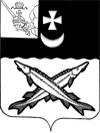 АДМИНИСТРАЦИЯ  БЕЛОЗЕРСКОГО  МУНИЦИПАЛЬНОГО   ОКРУГА  ВОЛОГОДСКОЙ ОБЛАСТИП О С Т А Н О В Л Е Н И Еот 31.05.2024  № 564Об утверждении Порядка разработки, реализации и оценки эффективности муниципальных программ Белозерского муниципального округа Вологодской областиВ соответствии с Федеральным законом от 28.06.2014 № 172-ФЗ «О стратегическом планировании в Российской Федерации», статьей 179 Бюджетного кодекса Российской Федерации, Положением о стратегическом планировании в Белозерском муниципальном округе, утвержденным решением Представительного Собрания Белозерского муниципального округа от 28.02.2023 № 176ПОСТАНОВЛЯЮ:1.Утвердить Порядок разработки, реализации и оценки эффективности муниципальных программ Белозерского муниципального округа Вологодской области согласно приложению  к настоящему постановлению.2. Установить, что:2.1. Реализация муниципальных программ Белозерского муниципального округа Вологодской области (далее - муниципальные программы) в соответствии с Порядком, утвержденным настоящим постановлением, осуществляется с 2025 года.2.2. Разработка проектов муниципальных программ, реализация которых планируется с 2025 года, осуществляется в соответствии с Порядком, утвержденным настоящим постановлением.2.3.  Корректировка муниципальных программ в части, касающейся их реализации в 2024 году, осуществляется до 1 января 2025 года в соответствии с  Порядком разработки, реализации и оценки эффективности муниципальных программ Белозерского муниципального округа Вологодской области, утвержденным постановлением администрации Белозерского муниципального округа от 25.04.2023 № 519.2.4. В 2025 году представление годовых отчетов о ходе реализации муниципальных программ за 2024 год, подготовка сводного годового доклада о ходе реализации и об оценке эффективности муниципальных программ за 2024 год осуществляются в соответствии с  Порядком разработки, реализации и оценки эффективности муниципальных программ Белозерского муниципального округа Вологодской области, утвержденным постановлением администрации Белозерского муниципального округа от 25.04.2023 № 519.2.5. С 1 января 2025 года до 1 июня 2025 года Порядок, утвержденный постановлением администрации Белозерского муниципального округа от 25.04.2023 № 519, применяется в части разделов I, V, VI. 3. Ответственным исполнителям муниципальных программ, в срок до 1 октября 2024 года обеспечить приведение муниципальных программ в соответствие с Порядком, утвержденным настоящим постановлением.4. Управлению социально-экономического развития администрации Белозерского муниципального округа обеспечить приведение в срок до 1 января 2025 года Перечня муниципальных программ Белозерского муниципального округа, утвержденного постановлением администрации Белозерского муниципального района от 17.10.2022 № 370, в соответствие с Порядком, утвержденным настоящим постановлением.5. Признать утратившими силу с 1 июня 2025 года:- постановление администрации Белозерского муниципального округа от 25.04.2023 № 519 «Об утверждении Порядка разработки, реализации и оценки эффективности муниципальных программ Белозерского  муниципального округа Вологодской области», за исключением пункта 2;- постановление администрации Белозерского муниципального округа от 30.10.2023 № 1379 «О внесении изменений в постановление администрации округа от 25.04.2023 № 519».6. Настоящее постановление  опубликовать  в  газете «Белозерье» и разместить на официальном сайте Белозерского муниципального округа в информационно-телекоммуникационной сети «Интернет».      Глава  округа:                                                                        Д.А. Соловьев           Приложение к постановлению администрации   округа от 31.05.2024  № 564Порядокразработки, реализации и оценки эффективности муниципальных программ Белозерского муниципального округа Вологодской области (далее - Порядок)1. Общие положения	1.1. Настоящий Порядок определяет правила разработки, реализации муниципальных программ Белозерского муниципального округа Вологодской области (далее – муниципальная программа), а также оценки их эффективности.	1.2. Основные понятия, используемые в порядке:	1) комплексная муниципальная программа – муниципальная программа, предметом которой является достижение целей социально-экономического развития Белозерского муниципального округа, затрагивающих сферы реализации нескольких муниципальных программ (далее – комплексная муниципальная программа, комплексная программа).	Решение о реализации муниципальной программы в качестве комплексной программы принимается администрацией Белозерского муниципального округа (далее – администрация округа) в порядке, предусмотренном разделом 2 настоящего порядка;	3) направление (подпрограмма) муниципальной программы (комплексной программы) – направление реализации муниципальной программы (комплексной программы), логически объединяющее несколько её структурных элементов, обеспечивающих достижение соответствующей цели муниципальной программы (комплексной программы) при наличии в муниципальной программе (комплексной программе) нескольких целей;	4) структурные элементы муниципальной программы (комплексной программы) – муниципальные проекты, направленные на достижение целей муниципальной программы (комплексной программы), составляющие проектную часть муниципальной программы (комплексной программы), а также комплексы процессных мероприятий, составляющие процессную часть муниципальной программы (комплексной программы).	Понятие «муниципальный проект» в настоящем порядке используются в значении, определенном Положением об организации проектной деятельности в Белозерском муниципальном округе (далее – Положение об организации проектной деятельности).	5) комплекс процессных мероприятий –  группа скоординированных мероприятий, имеющих общую целевую ориентацию и направленных на выполнение функций и решение текущих задач администрации округа;	6) основные параметры муниципальной программы (комплексной программы) – цели, финансовое обеспечение муниципальной программы (комплексной программы), задачи ее структурных элементов, показатели и сроки реализации муниципальной программы (комплексной программы) и ее структурных элементов;	7) основные параметры структурного элемента муниципальной программы (комплексной программы) –  задачи, показатели, сроки реализации, мероприятия (результаты), финансовое обеспечение;	8) проблема социально-экономического развития Белозерского муниципального округа –  противоречие между желаемым и текущим (действительным) состояниями сферы реализации муниципальной программы (комплексной программы);	9) цель муниципальной программы (комплексной программы) - планируемый конечный результат решения проблемы социально-экономического развития Белозерского муниципального округа посредством реализации муниципальной программы (комплексной программы), достижимый за период ее реализации;	10) задача структурного элемента муниципальной программы (комплексной программы) – планируемый итог деятельности, направленный на достижение изменений в социально-экономической сфере Белозерского муниципального округа;	11) мероприятие (результат) – количественно измеримый итог деятельности, направленный на достижение показателей муниципальной программы (комплексной программы) и ее структурных элементов.	Термины «мероприятие» и «результат» тождественны друг другу и применяются при формировании проектной и процессной частей муниципальной программы (комплексной программы) с учетом особенностей, установленных пунктом 3.8. настоящего Порядка;	12) контрольная точка – документально подтверждаемое событие, отражающее факт завершения значимых действий по исполнению мероприятия (достижению результата) структурного элемента муниципальной программы (комплексной программы) и (или) созданию объекта;	13) объект –  конечный материальный или нематериальный продукт или услуга, планируемые к приобретению и (или) получению в рамках исполнения мероприятия (достижения результата) муниципальной программы (комплексной программы) и ее структурного элемента;	14) показатель муниципальной программы (комплексной программы), ее структурного элемента – количественно выраженная характеристика достижения цели муниципальной программы (комплексной программы), решения задачи ее структурного элемента;	15) куратор муниципальной программы (комплексной программы) – куратор, определенный в соответствии с перечнем муниципальных программ Белозерского муниципального округа Вологодской области (далее – Перечень), и обладающий полномочиями, установленными разделом 4 настоящего Порядка;	16) ответственный исполнитель муниципальной программы (комплексной программы) – орган или структурное подразделение администрации округа, определенный ответственным в соответствии с Перечнем, и обладающий полномочиями, установленными разделом 4 настоящего порядка (далее – ответственный исполнитель);	17) соисполнители муниципальной программы (комплексной программы) – органы или структурные подразделения администрации округа, представители которых определены руководителями муниципальных проектов, а также органы или структурные подразделения администрации округа, ответственные за разработку и реализацию комплексов процессных мероприятий муниципальной программы (комплексной программы), обладающие полномочиями, установленными разделом IV настоящего порядка (далее – соисполнители);	18) исполнители муниципальной программы (комплексной программы) – органы или структурные подразделения администрации округа, подведомственные учреждения, муниципальные и казенные учреждения округа, иные юридические лица, участвующие в реализации муниципальных проектов и комплексов процессных мероприятий муниципальной программы (комплексной программы), обладающие полномочиями, установленными разделом 4 настоящего порядка (далее – исполнители).	Иные понятия, используемые в настоящем порядке, применяются в значениях, принятых в действующем законодательстве.	1.3. Разработка и реализация муниципальной программы (комплексной программы) осуществляются исходя из следующих принципов:	а) обеспечение достижения целей и приоритетов социально-экономического развития Белозерского муниципального округа, установленных документами стратегического планирования;	б) включение в состав муниципальной программы (комплексной программы) всех инструментов и мероприятий в соответствующих отрасли и сфере (включая меры организационного характера, осуществление контрольной деятельности, совершенствование правового регулирования отрасли, налоговые и иные инструменты);	в) обеспечение консолидации средств местного, областного и федерального бюджетов, физических и юридических лиц, внебюджетных средств на выполнение запланированных в муниципальной программе (комплексной программе) мероприятий (результатов), на достижение целей муниципальной программы (комплексной программы);	г) синхронизация с государственными программами Вологодской области;	д) учет показателей оценки эффективности деятельности администрации округа;	е) выделение в структуре муниципальной программы (комплексной программы):	муниципальных проектов, определяемых, формируемых и реализуемых в соответствии с Положением об организации проектной деятельности;	комплекса процессных мероприятий, реализуемых непрерывно либо на периодической основе;	ж) определение должностного лица, ответственного за реализацию каждого структурного элемента муниципальной программы (комплексной программы).	1.4. Разработка и реализация муниципальной программы (комплексной программы) осуществляются ответственным исполнителем муниципальной программы (комплексной программы) совместно с соисполнителями и (или) исполнителями муниципальной программы (комплексной программы).	Ответственный исполнитель муниципальной программы (комплексной программы) обеспечивает координацию деятельности соисполнителей, а также исполнителей, реализующих мероприятия (результаты) муниципальных проектов, комплексов процессных мероприятий муниципальной программы (комплексной программы), ответственным за реализацию которых является ответственный исполнитель муниципальной программы (комплексной программы).	Соисполнитель муниципальной программы (комплексной программы) обеспечивает координацию деятельности исполнителей, реализующих мероприятия (результаты) в рамках муниципальных проектов, комплексов процессных мероприятий муниципальной программы (комплексной программы), ответственным за реализацию которых он является.	1.5. Разработка муниципальных программ (комплексных программ) осуществляется последовательно с учетом результатов реализации ранее принятых муниципальных программ (комплексных программ).	1.6. Срок реализации муниципальной программы (комплексной программы) не может превышать срока действия стратегии социально-экономического развития Белозерского муниципального округа. Допускается выделение этапов реализации муниципальной программы (комплексной программы).	1.7. Муниципальная программа (комплексная программа) подлежит государственной регистрации в федеральном государственном реестре документов стратегического планирования в порядке и сроки, установленные Правительством Российской Федерации, с учетом требований законодательства Российской Федерации о государственной, коммерческой, служебной и иной охраняемой законом тайне, опубликованию на официальном сайте Белозерского муниципального округа, в федеральной информационной системе стратегического планирования (далее – ФИС СП)  в информационно-телекоммуникационной сети «Интернет» в течение 2 недель со дня официального опубликования нормативного правового акта об утверждении этой муниципальной программы (комплексной программы).2. Основание и этапы разработки муниципальной программы (комплексной программы)	2.1. Разработка муниципальных программ осуществляется на основании перечня муниципальных программ, утверждаемого постановлением администрации округа, в срок до 1 сентября  года, предшествующего очередному финансовому году.2.2. Перечень муниципальных программ округа формируется управлением социально-экономического развития  администрации округа (далее - управление социально-экономического развития). 2.3. Перечень муниципальных программ содержит:а) наименования и периоды реализации муниципальных программ (комплексных программ);б) фамилию, имя, отчество и должность кураторов муниципальных программ (комплексных программ);в) наименования ответственных исполнителей муниципальных программ (комплексных программ).В случае если муниципальная программа реализуется (планируется к реализации)  в качестве комплексной программы, то данная информация отражается в Перечне в виде сноски.  Ответственный исполнитель в срок до 15 августа года, предшествующего очередному финансовому году, направляет в управление социально-экономического развития информацию о необходимости внесения изменений в наименование, а также о наименовании новой муниципальной программы округа, планируемой к реализации начиная с очередного финансового года. Внесение изменений в перечень муниципальных программ проводится до 1 сентября  года, предшествующего очередному финансовому году.Уточнение перечня муниципальных программ осуществляется управлением социально-экономического развития совместно с финансовым управлением администрации округа  в течение одного месяца со дня принятия решения об утверждении  бюджета округа на очередной финансовый год и плановый период.	2.4. Разработка проекта муниципальной программы (комплексной программы), её структурных элементов, составляющих процессную часть, производится ответственным исполнителем совместно с соисполнителями и исполнителями в соответствии с положениями настоящего порядка.Проектная часть проекта муниципальной программы (комплексной программы) формируется в соответствии с проектами паспортов проектов, разработанными и одобренными в порядке, установленном Положением об организации проектной деятельности.2.5. Проект муниципальной программы (комплексной программы) подлежит общественному обсуждению в соответствии с порядком общественного обсуждения проектов документов стратегического планирования округа.	В целях обеспечения открытости и доступности информации об основных положениях муниципальных программ (комплексных программ) их проекты подлежат размещению на официальном сайте Белозерского  муниципального округа, а также в ФИС СП.	2.6. После согласования со всеми соисполнителями и исполнителями проект муниципальной программы (комплексной программы) в обязательном порядке последовательно направляется на согласование в управление социально-экономического развития, финансовое управление администрации округа (далее – финансовое управление).	В случае если в ходе общественного обсуждения проекта муниципальной программы (комплексной программы) получены замечания и предложения, указанный проект последовательно направляется на повторное согласование заинтересованным исполнителям, соисполнителям, в управление социально-экономического развития, финансовое управление. 	2.7. Управление социально-экономического развития, финансовое управление осуществляют рассмотрение проекта муниципальной программы (комплексной программы) в течение 10 рабочих дней (при повторном рассмотрении – 5 рабочих дней) со дня поступления проекта на рассмотрение.2.8. Проект муниципальной программы (комплексной программы) представляется  в контрольно-счетную комиссию округа  для проведения финансово-экономической экспертизы проекта.2.9. Согласованный проект муниципальной программы (комплексной программы), подлежит рассмотрению на заседании Комиссии по повышению эффективности бюджетных расходов. Состав материалов, представляемых с проектом муниципальной программы (комплексной программы) определяется в соответствии с настоящим Порядком.2.10. Одобренные Комиссией по повышению эффективности бюджетных расходов муниципальные программы  не позднее 15 сентября текущего финансового года передаются в финансовое управление для учета их при формировании расходной части проекта бюджета округа  на очередной финансовый год и плановый период. Ответственный исполнитель муниципальной программы (комплексной программы) обеспечивает принятие постановления администрации округа об утверждении муниципальной программы (комплексной программы), одобренной Комиссией по повышению эффективности бюджетных расходов и  получившей положительное заключение  финансово-экономической экспертизы контрольно-счетной комиссии округа. Муниципальные программы (комплексные программы)  подлежат утверждению до внесения проекта решения о бюджете округа на очередной финансовый год в Представительное Собрание округа, но не позднее 1 ноября.3. Структура и содержание муниципальной программы (комплексной программы)	3.1. Муниципальная программа (комплексная программа) утверждается постановлением администрации округа.	Муниципальная программа (комплексная программа) включает:	а) приоритеты и цели муниципальной политики в сфере реализации муниципальной программы (комплексной программы) (далее - стратегические приоритеты);	б) паспорт муниципальной программы (комплексной программы) с приложениями;	в) паспорта муниципальных проектов в случае реализации в рамках муниципальной программы (комплексной программы) соответствующих проектов;	г) паспорта комплексов процессных мероприятий.	3.2. В текстовом разделе, предусматривающем описание стратегических приоритетов, отражаются приоритеты социально-экономического развития округа, а также показатели, характеризующие достижение таких приоритетов и целей, установленные документами стратегического планирования, на достижение которых направлена муниципальная программа (комплексная программа).	3.3. Паспорт муниципальной программы (комплексной программы) формируется в соответствии с формой № 1 приложения № 1 к настоящему порядку с приложением:	1) характеристики направлений расходов финансовых мероприятий (результатов) структурных элементов проектной части муниципальной программы (комплексной программы) по форме № 2 приложения № 1 к настоящему порядку;	2) сведений о порядке сбора информации и методике расчета показателей муниципальной программы (комплексной программы) по форме № 3 приложения № 1 к настоящему порядку;	3) перечня объектов, в отношении которых в рамках муниципальной программы (комплексной программы) планируются строительство, реконструкция, в том числе с элементами реставрации, или приобретение, по форме № 4 приложения № 1 к настоящему порядку (приводится при наличии указанных объектов в рамках муниципальной программы (комплексной программы));	4) сведений об объектах муниципальных контрактов на выполнение работ, оказание услуг для обеспечения муниципальных нужд округа, превышающих срок действия утвержденных лимитов бюджетных обязательств, в целях реализации муниципальной программы (комплексной программы) по форме № 5 приложения № 1 к настоящему порядку (приводятся при наличии таких контрактов в рамках муниципальной программы (комплексной программы));	5) прогнозной (справочной) оценки расходов  средств федерального, областного бюджетов,  бюджетов государственных внебюджетных фондов, физических и юридических лиц на реализацию целей муниципальной программы (комплексной программы) по форме № 6 приложения № 1 к настоящему порядку в случае привлечения указанных средств.	3.4. Паспорта муниципальных проектов формируется в соответствии с формой приложения № 8 к настоящему порядку.	3.5. Паспорт комплекса процессных мероприятий формируется в соответствии с формой приложения № 2 к настоящему порядку.	3.6. Требования к основным параметрам муниципальной программы (комплексной программы) и ее структурных элементов:	3.6.1. Цели муниципальной программы (комплексной программы) должны соответствовать приоритетам социально-экономического развития в сфере реализации муниципальной программы (комплексной программы) и отражать конечные результаты реализации муниципальной программы (комплексной программы).	3.6.2. Сформированные цели муниципальной программы (комплексной программы) должны в целом отражать основные направления реализации муниципальной политики в соответствующей сфере.	Структура муниципальной программы (комплексной программы) формируется исходя из необходимости и достаточности для достижения ее целей. При этом муниципальная программа (комплексная программа) должна предусматривать не менее 1 структурного элемента, формирующего ее проектную часть, и не менее 1 структурного элемента, формирующего ее процессную часть.	3.6.3. Формулировки целей муниципальной программы (комплексной программы) не должны дублировать наименования задач, а также мероприятий (результатов), контрольных точек структурных элементов такой программы.	3.6.4. Формулировка задачи структурного элемента муниципальной программы (комплексной программы) должна быть краткой и ясной, не должна содержать специальных научных терминов, указаний на цели, иные задачи или результаты, которые являются следствиями решения самой задачи, а также описания путей, средств и методов решения задачи.	3.6.5. Цели муниципальной программы (комплексной программы), задачи ее структурных элементов должны соответствовать критериям конкретности, измеримости, достижимости, актуальности и ограниченности во времени.	3.6.6. При постановке целей муниципальной программы (комплексной программы) и задач ее структурных элементов необходимо обеспечить возможность проверки и подтверждения их достижения или решения. Для этого для каждой цели муниципальной программы (комплексной программы), задачи ее структурного элемента формируются показатели.	Допускается включение в муниципальную программу (комплексную программу) комплекса процессных мероприятий, для которых показатели не устанавливаются.	3.6.7. В качестве показателей муниципальной программы (комплексной программы), ее структурных элементов устанавливаются показатели приоритетов социально-экономического развития округа, определенные в документах стратегического планирования;	Количество показателей муниципальной программы (комплексной программы) формируется исходя из необходимости и достаточности для характеристики достижения целей муниципальной программы (комплексной программы).	Используемая система показателей муниципальной программы (комплексной программы) должна позволять очевидным образом оценивать прогресс в достижении ее целей.	3.6.8. Показатели структурных элементов муниципальной программы (комплексной программы) должны:	а) характеризовать результаты структурного элемента по годам его реализации;	б) непосредственно зависеть от решения задач структурного элемента.	3.6.9. Показатели муниципальной программы (комплексной программы) и ее структурных элементов должны отвечать критериям точности, однозначности, измеримости (счетности), сопоставимости, достоверности, своевременности, регулярности.	Наименования показателей муниципальной программы (комплексной программы), ее структурных элементов:	не должны содержать реквизитов правовых актов, указаний на периодичность формирования показателя, на цели, задачи, результаты, которые характеризуются показателем, а также описаний путей, средств и методов его достижения;	не должны формулироваться в форме действия.	3.6.10. Показатели муниципальной программы (комплексной программы), ее структурных элементов должны иметь запланированные по годам количественные значения, за исключением случаев, определенных в абзацах втором, третьем настоящего пункта, измеряемые (рассчитываемые) по прилагаемым методикам или определяемые на основе данных государственного статистического (ведомственного) наблюдения. Допускается установление порогового значения показателя в формате «не более/не менее конкретного числа». В случае если плановое значение показателя является текстовым или логическим («да» или «нет»), следует отразить его достижение в числовом формате с указанием интерпретации значений.	Допускается отсутствие (исключение) планового значения показателя муниципальной программы (комплексной программы) в соответствие  с постановлением администрации округа в отношении указанного показателя, в том числе по результатам ежегодной оценки эффективности реализации муниципальной программы (комплексной программы).	Допускается отсутствие планового значения показателя комплекса процессных мероприятий в случае, если реализация мероприятий, обеспечивающих достижение указанного показателя, в соответствующем году не запланирована.	3.6.11. Формализация показателей муниципальной программы (комплексной программы) и установление их значений должны соотноситься с показателями документов стратегического планирования, обеспечивая преемственность в наименованиях показателей различных уровней и методик их расчетов.	Методика расчета показателя должна включать единый подход к сбору и представлению информации о выполнении показателей. Не допускается многовариантность методик расчетов и способов получения отчетных данных.	Единица измерения показателя выбирается из Общероссийского классификатора единиц измерения (далее - ОКЕИ).	3.6.12. Достижение целей и показателей муниципальной программы (комплексной программы), решение задач и достижение показателей ее структурных элементов обеспечиваются за счет реализации мероприятий (результатов) структурных элементов такой программы.	Мероприятия (результаты) группируются по задачам структурных элементов муниципальных программ (комплексных программ).	Мероприятие (результат) структурного элемента муниципальной программы (комплексной программы) должно соответствовать принципам конкретности, точности, достоверности, измеримости (счетности).	3.6.13. Наименование мероприятия (результата) структурного элемента муниципальной программы (комплексной программы) должно быть сформулировано в виде завершенного действия.	Наименование мероприятия (результата) структурного элемента муниципальной программы (комплексной программы) не должно:	дублировать наименования цели, показателя, задачи, иного мероприятия (результата) структурного элемента муниципальной программы (комплексной программы), контрольной точки, объекта мероприятия (результата);	дублировать наименования показателей, мероприятий (результатов) иных структурных элементов муниципальной программы (комплексной программы);	содержать значение и период достижения;	содержать наименования нормативных правовых актов;	содержать указание на виды и формы муниципальной поддержки (субсидии, субвенции, дотации и другое).	Значение мероприятия (результата) структурного элемента муниципальной программы (комплексной программы) характеризует в том числе количество создаваемых (приобретаемых) материальных и нематериальных объектов, объем оказываемых услуг или выполняемых работ с заданными характеристиками по годам реализации соответствующего структурного элемента муниципальной программы (комплексной программы).	При формировании процессной части муниципальной программы допускается включение мероприятий, не имеющих количественно измеримых итогов реализации.	3.6.14. Набор мероприятий (результатов) структурных элементов муниципальной программы (комплексной программы) должен быть необходимым и достаточным для решения задач, достижения показателей соответствующего структурного элемента.	Мероприятия (результаты) структурного элемента муниципальной программы (комплексной программы) должны формироваться с учетом соблюдения принципа прослеживаемости финансирования мероприятия (результата) – увязки одного мероприятия (результата) с одним направлением расходов, за исключением мероприятий (результатов), источником финансового обеспечения реализации которых является консолидированная субсидия. Формирование мероприятий (результатов) процессной части муниципальной программы (комплексной программы) может осуществляться без соблюдения указанного принципа.	3.7. Мероприятия (результаты) комплекса процессных мероприятий формируются в соответствии с перечнем типов мероприятий и их типовых контрольных точек в  соответствии с приложением № 3 к настоящему порядку.	3.8. При формировании комплексов процессных мероприятий в рамках муниципальной программы (комплексной программы) необходимо отдельно выделять:	комплекс процессных мероприятий по обеспечению реализации муниципальных функций и полномочий (по обеспечению текущей деятельности) ответственным исполнителем муниципальной программы (комплексной программы);	комплекс процессных мероприятий по обеспечению реализации муниципальных функций и полномочий (по обеспечению текущей деятельности) соисполнителем (исполнителем) муниципальной программы (комплексной программы) в случае, если бюджетные ассигнования бюджета округа на его содержание предусмотрены в рамках такой программы.	В указанные в настоящем пункте комплексы процессных мероприятий при необходимости могут быть включены мероприятия по обеспечению текущей деятельности подведомственных ответственному исполнителю (соисполнителю, исполнителю) муниципальной программы (комплексной программы) учреждений, обеспечивающих деятельность ответственного исполнителя (соисполнителя, исполнителя).	Формирование указанных комплексов процессных мероприятий (далее – «обеспечивающие» комплексы процессных мероприятий) допускается без установления для них задач, показателей, установления значений для результатов мероприятий, а также контрольных точек.	3.9. В рамках проектной части муниципальной программы (комплексной программы) осуществляется реализация направлений деятельности органов и структурных подразделений администрации округа, предусмотренных положением об организации проектной деятельности.	Мероприятия (результаты) структурных элементов проектной части муниципальной программы (комплексной программы) формируются в соответствии с перечнем типов мероприятий и их типовых контрольных точек, предусмотренных положением об организации проектной деятельности, перечнем и характеристиками типовых направлений расходов по мероприятиям (результатам) структурных элементов проектной части муниципальной программы (комплексной программы) в  соответствии с приложением № 4 к настоящему порядку.	3.10. Финансовое обеспечение реализации (далее – финансовое обеспечение) муниципальной программы (комплексной программы), её структурных элементов включает средства бюджета округа.	3.10.1. Средства бюджета округа предусматривают:	1) собственные доходы (налоговые и неналоговые доходы, дотации из областного бюджета);	2) безвозмездные поступления из областного бюджета в форме субвенций и субсидий, иных межбюджетных трансфертов за счет средств федерального бюджета и собственных средств областного бюджета	3) безвозмездные поступления от государственных внебюджетных фондов, физических и юридических лиц.	Основанием для включения средств областного бюджета в финансовое обеспечение за счет средств бюджета округа на очередной финансовый год и плановый период является наличие закона (проекта закона) об областном бюджете на очередной год и плановый период, иных нормативных правовых актов, подтверждающих распределение данных средств. Средства физических и юридических лиц, зачисляемые в бюджет округа в виде безвозмездных поступлений, включаются в финансовое обеспечение на основании подтверждающих документов (заключенных договоров, соглашений).	Объемы финансового обеспечения муниципальной программы (комплексной программы) за счет средств бюджета округа за пределами текущего финансового года и планового периода определяются с учетом параметров стратегии социально-экономического развития округа, бюджетного прогноза округа на долгосрочный период (в случае, если представительный орган округа принял решение о его формировании).	Распределение средств бюджета округа на реализацию муниципальных программ (комплексных программ) утверждается решением о бюджете округа на очередной финансовый год и плановый период.	3.10.2. Финансовое обеспечение муниципальной программы (комплексной программы), ее структурных элементов указывается в тысячах рублей с точностью до одного знака после запятой. Указывается общий объем финансового обеспечения на реализацию муниципальной программы (комплексной программы), ее структурных элементов в целом, а также по годам реализации.	3.11. Прогнозная (справочная) оценка объемов расходов  средств областного бюджета на реализацию целей муниципальной программы (комплексной программы), задач ее структурных элементов осуществляется на основании:	закона (проекта закона) об областном бюджете, правил (порядков) предоставления и распределения субсидий из областного бюджета местным бюджетам и иных региональных нормативных правовых актов;	документов стратегического планирования, утвержденных органами государственной власти области, и иными участниками стратегического планирования.	Оценка объема привлечения средств юридических и физических лиц осуществляется на основании заключенных с ними соглашений о сотрудничестве, протоколов о намерениях или их проектов, иных документов, предусматривающих намерения юридических и физических лиц принять участие в реализации мероприятий, направленных на достижение целей муниципальной программы (комплексной программы).4. Система управлениямуниципальной программой (комплексной программой)	4.1. Систему управления муниципальной программой (комплексной программой) составляют:	а) ответственный исполнитель, соисполнители, исполнители;	б) куратор муниципальной программы (комплексной программы);	в) муниципальный проектный офис;	г) комиссия по повышению эффективности бюджетных расходов.	4.2. Ответственный исполнитель муниципальной программы (комплексной программы) реализует следующие полномочия:	а) обеспечивает разработку муниципальной программы (комплексной программы), согласование, проведение общественного обсуждения и утверждение;	б) обеспечивает государственную регистрацию муниципальной программы (комплексной программы) и внесение изменений в сведения о муниципальной программе (комплексной программе) в федеральном государственном реестре документов стратегического планирования, размещение муниципальной программы (комплексной программы) и постановлений администрации округа, предусматривающих внесение изменений в муниципальную программу (комплексную программу), на официальном сайте Белозерского муниципального округа в информационно-телекоммуникационной сети «Интернет»;	в) организует реализацию муниципальной программы (комплексной программы), координирует деятельность соисполнителей и исполнителей, в том числе деятельность по заполнению форм и представлению данных для проведения мониторинга реализации муниципальной программы (комплексной программы), инициирует решение о внесении изменений в муниципальную программу (комплексную программу) в соответствии с установленными настоящим порядком требованиями;	г) осуществляет разработку, утверждает планы реализации комплексов процессных мероприятий, обеспечивает утверждение планов реализации структурных элементов муниципальной программы (комплексной программы), составляющих ее проектную часть, в отношении которых он является ответственным исполнителем;	д) осуществляет реализацию мероприятий (достижение результатов) структурных элементов муниципальной программы (комплексной программы), в отношении которых он является исполнителем;	е) представляет в управление социально-экономического развития полугодовые отчеты о ходе реализации муниципальной программы (комплексной программы) (далее – полугодовой  отчет), а также по запросу Управления социально-экономического развития иные сведения о реализации муниципальной программы (комплексной программы), о государственной регистрации муниципальной программы (комплексной программы) и внесении изменений в сведения о муниципальной программе (комплексной программе) в федеральном государственном реестре документов стратегического планирования;	ж) запрашивает у соисполнителей и исполнителей информацию, необходимую для проведения полугодового мониторинга, подготовки годового отчета о ходе реализации муниципальной программы (комплексной программы) (далее – годовой отчет) и ответов на запросы;	з) осуществляет подготовку годового отчета и представляет его в управление социально-экономического развития, размещает на официальном сайте Белозерского муниципального округа в информационно-телекоммуникационной сети «Интернет»;	и) в рамках своей компетенции инициирует и обеспечивает внесение изменений в перечень муниципальных программ Белозерского муниципального округа;	к) выполняет иные функции, предусмотренные настоящим порядком.	4.3. Соисполнитель муниципальной программы (комплексной программы):	а) участвует в разработке муниципальной программы (комплексной программы) и осуществляет реализацию мероприятий (достижение результатов) структурных элементов муниципальной программы (комплексной программы), в отношении которых он является исполнителем;	б) осуществляет разработку и обеспечивает утверждение планов реализации структурных элементов муниципальной программы (комплексной программы), в отношении которых он является ответственным исполнителем;	в) организует реализацию структурных элементов муниципальной программы (комплексной программы), в отношении которых он является ответственным, инициирует решение о внесении изменений в муниципальную программу в соответствии с установленными настоящим порядком требованиями с обязательным согласованием с ответственным исполнителем муниципальной программы (комплексной программы) и заинтересованными соисполнителями, исполнителями;	г) представляет в установленный срок ответственному исполнителю информацию, необходимую для подготовки ответов на запросы, для включения в планы реализации структурных элементов, в реализации которых он участвует, но не является ответственным, в полугодовой отчет, годовой отчет с учетом информации, полученной от исполнителей;	д) запрашивает у исполнителей информацию, необходимую для подготовки ответов на запросы, а также информацию для включения в планы реализации структурных элементов, в реализации которых он является ответственным, полугодовой отчет, годовой отчет;	е) обеспечивает направление ответственному исполнителю постановлений администрации округа, предусматривающих внесение инициированных им изменений в муниципальную программу (комплексную программу), в соответствии с установленными настоящим порядком требованиями;	ж) в рамках своей компетенции инициирует и обеспечивает внесение изменений в перечень муниципальных программ Белозерского муниципального округа;	з) выполняет иные функции, предусмотренные настоящим порядком.	4.4. Исполнитель муниципальной программы (комплексной программы):	а) в рамках своей компетенции осуществляет реализацию мероприятий (достижение результатов) структурных элементов муниципальной программы (комплексной программы), инициирует решение о внесении изменений в муниципальную программу (комплексную программу) в соответствии с установленными настоящим порядком требованиями с обязательным согласованием с ответственным исполнителем муниципальной программы (комплексной программы) и заинтересованными соисполнителями и исполнителями;	б) представляет соисполнителю (ответственному исполнителю в случае, если он является ответственным исполнителем соответствующего структурного элемента муниципальной программы (комплексной программы)) предложения при разработке муниципальной программы (комплексной программы) в части мероприятий (результатов), в реализации которых предполагается его участие;	в) представляет в установленный срок ответственному исполнителю и соисполнителю необходимую информацию для подготовки ответов на запросы, а также информацию для включения в планы реализации структурных элементов, в реализации которых он участвует, в полугодовой отчет, годовой отчет;	г) обеспечивает направление ответственному исполнителю постановлений администрации округа, предусматривающих внесение инициированных им изменений в муниципальную программу (комплексную программу), в соответствии с установленными настоящим порядком требованиями;	д) в рамках своей компетенции инициирует и обеспечивает внесение изменений в перечень муниципальных программ Белозерского муниципального округа;	е) выполняет иные функции, предусмотренные настоящим порядком.	4.5. Куратор муниципальной программы (комплексной программы):	а) координирует вопросы разработки и реализации муниципальной программы (комплексной программы);	б) урегулирует разногласия между ответственным исполнителем, соисполнителями, исполнителями муниципальной программы (комплексной программы) по параметрам муниципальной программы (комплексной программы);	в) осуществляет на постоянной основе контроль реализации курируемых муниципальных программ (комплексных программ), в том числе анализ рисков достижения показателей, реализации мероприятий (достижения результатов), рассматривает предложения ответственных исполнителей, соисполнителей, исполнителей по минимизации указанных рисков.	4.6. Муниципальный проектный офис реализует полномочия в соответствии с Положением об организации проектной деятельности. 	4.7. Комиссия по повышению эффективности бюджетных расходов реализует полномочия в соответствии с порядком  организации своей деятельности. 	4.8. В рамках реализации своих полномочий управления социально-экономического развития вправе запрашивать дополнительную информацию о реализации муниципальной программы (комплексной программы) и направлять ответственному исполнителю (соисполнителю, исполнителю) запросы с указанием срока исполнения и при необходимости приложением формы, формата и порядка представления сведений.5. Внесение изменений в муниципальную программу (комплексную программу)	5.1. Внесение изменений в муниципальную программу (комплексную программу) осуществляется по инициативе ответственного исполнителя, соисполнителя или исполнителя.	5.2. Изменения в муниципальную программу (комплексную программу) вносятся:	а) в целях устранения противоречий (приведения в соответствие) с федеральным нормативным правовым актом, региональным нормативным правовым актом, муниципальным нормативным правовым актом;	б) во исполнение поручений Губернатора Вологодской области, Правительства Вологодской области, главы Белозерского муниципального округа;	в) в связи с принятием постановления администрации округа о внесении изменений в перечень муниципальных  программ Белозерского муниципального округа, стратегию социально-экономического развития Белозерского муниципального округа, план мероприятий по реализации Стратегии социально-экономического развития Белозерского муниципального округа	г) по основаниям внесения изменений в сводную бюджетную роспись, предусмотренным статьей 217 Бюджетного кодекса Российской Федерации и иными федеральными нормативными правовыми актами, решением о бюджете округа, а также по основаниям, установленным частью 3 статьи 179 Бюджетного кодекса Российской Федерации;	5.3. Внесение изменений в муниципальную программу (комплексную программу) по основанию, предусмотренному подпунктом «б» пункта 5.2. настоящего порядка, осуществляется при условии, что данное изменение не затрагивает объемы финансирования муниципальной программы (комплексной программы), ее структурных элементов.	5.4. Внесение изменений в муниципальную программу (комплексную программу) в части реализации долгосрочных муниципальных контрактов, бюджетных инвестиций, правил предоставления межбюджетных трансфертов допускается по иным основаниям, не предусмотренным пунктом 5.2. настоящего порядка.	5.5. Уточнение сведений о прогнозной (справочной) оценке объемов привлечения средств областного бюджета, физических и юридических лиц на реализацию целей муниципальной программы (комплексной программы) производится на основании нормативных правовых актов или документов, перечисленных в пункте 3.11. настоящего порядка, соглашений (дополнительных соглашений) с региональными органами государственной власти.	5.6. Муниципальные программы (комплексные программы) подлежат приведению в соответствие с решением о бюджете округа не позднее 1 апреля текущего финансового года.Муниципальные программы подлежат приведению, в соответствие с решением о внесении изменений в решение о бюджете округа не позднее трех месяцев со дня вступления его в силу.	5.7. Изменение плановых значений показателей муниципальной программы (комплексной программы) на текущий и последующие годы допускается по основаниям, предусмотренным подпунктом «а» пункта 5.2. настоящего порядка в целях приведения в соответствие с параметрами бюджета округа (объем доходов бюджета округа, в том числе налоговых и неналоговых доходов, объем расходов бюджета округа, в том числе расходов на реализацию муниципальных программ (комплексных программ), объем дефицита бюджета округа, объем и структура муниципального долга округа), утвержденными решением о бюджете округа;	5.8. Изменение плановых значений показателей муниципальной программы (комплексной программы), характеризующих объем строительства (реконструкции, капитального ремонта), ремонта объектов социальной и коммунальной инфраструктур, допускается в связи с изменением в муниципальной программе (комплексной программе) объектов строительства (реконструкции, капитального ремонта), ремонта и (или) объемов финансового обеспечения мероприятий, предусматривающих строительство (реконструкцию, капитальный ремонт), ремонт указанных объектов.5.9. При сокращении объемов финансирования комплекса процессных мероприятий, муниципального проекта допускается внесение изменений в значения показателей, мероприятий (результатов) комплекса процессных мероприятий, муниципального проекта, при отсутствии муниципальных правовых актов, соглашений, устанавливающих значения соответствующих показателей, мероприятий (результатов).5.10. Увеличение объемов финансирования комплекса процессных мероприятий, муниципального проекта, влечет за собой внесение соответствующих изменений в значения показателей, мероприятий (результатов) комплекса процессных мероприятий, муниципального проекта, при условии непосредственного влияния на значения указанных показателей, мероприятий (результатов), а также, если это не нарушает положений муниципальных правовых актов, соглашений.5.11. При внесении изменений в значения показателей муниципальной программы, муниципального проекта, показателей, мероприятий (результатов) комплекса процессных мероприятий значения аналогичных показателей, результатов, предусмотренных в нормативных документах, не относящихся к документам стратегического планирования округа, но определяющих развитие соответствующей сферы, подлежат приведению в соответствие с муниципальной программой (комплексной программой). При этом, в пояснительной записке к проекту постановления о внесении изменений в муниципальную программу (комплексную программу) требуется приведение сведений о нормативных документах, подлежащих изменению в связи с внесением изменений в муниципальную программу (комплексную программу).5.12. Проект постановления администрации округа, предусматривающий изменение муниципальной программы (комплексной программы), после согласования со всеми заинтересованными соисполнителями, исполнителями и ответственным исполнителем подлежит последовательному согласованию с управлением социально-экономического развития, финансовым управлением.Управление социально-экономического развития  осуществляет рассмотрение (в том числе повторное) проекта постановления администрации округа, предусматривающего изменение муниципальной программы (комплексной программы), в установленной сфере деятельности в течение 5 рабочих дней, финансовое управление – в течение 6 рабочих дней со дня поступления указанного проекта на согласование.В случае внесения изменений в муниципальную программу (комплексную программу) в части включения дополнительных объектов капитального строительства, изменения перечня объектов капитального строительства или сведений о них проект постановления администрации округа о внесении изменений в муниципальную программу (комплексную программу) подлежит согласованию с отделом архитектуры и строительства администрации округа до его направления на согласование в управление социально-экономического развития.5.13. Проект постановления администрации округа, предусматривающий изменение муниципальной программы (комплексной программы) представляется  в контрольно-счетную комиссию округа  для проведения финансово-экономической экспертизы проекта.5.14. Проект постановления администрации округа, предусматривающий изменение муниципальной программы (комплексной программы), подлежит общественному обсуждению в порядке и сроки, установленные порядком общественного обсуждения проектов документов стратегического планирования округа. В случае корректировки проекта постановления администрации округа, предусматривающего изменение муниципальной программы (комплексной программы) в соответствии с предложениями, поступившими ответственному исполнителю в рамках общественного обсуждения проекта, проект подлежит повторному согласованию в порядке, установленном настоящим Порядком.5.15. По окончании согласования проекта постановления администрации округа, предусматривающего изменение муниципальной программы (комплексной программы),  ответственный исполнитель обеспечивает принятие постановления администрации округа о внесении изменений в муниципальную программу (комплексную программу).6. Планирование реализации муниципальной программы (комплексной программы)	6.1. Реализация муниципальной программы (комплексной программы) осуществляется в соответствии с планами реализации её структурных элементов.	6.2. Мероприятие (результат) структурного элемента муниципальной программы (комплексной программы) должно иметь контрольные точки, отражающие ход его реализации и факт завершения значимых действий по исполнению (достижению) этого мероприятия (результата) и (или) по созданию объекта, которые отражаются в плане реализации соответствующего структурного элемента муниципальной программы (комплексной программы).	Формулировки контрольных точек должны отражать факт завершения промежуточного результата или иного значимого действия по выполнению мероприятия (достижению результата).	При планировании сроков достижения контрольных точек в первом году планируемого периода должна быть обеспечена возможность контроля реализации соответствующего мероприятия (результата) в течение каждого квартала, в котором осуществляется его реализация. В рамках второго и третьего года планируемого периода устанавливать контрольные события не требуется.	Мероприятия (результаты) структурных элементов муниципальной программы (комплексной программы), источником финансового обеспечения, которых являются межбюджетные трансферты, предоставляемые из областного бюджета, необходимо декомпозировать до конкретных объектов и их контрольных точек.	6.3. При разработке контрольных точек комплексов процессных мероприятий  муниципальных программ (комплексных программ) необходимо использовать контрольные точки в соответствии с перечнем типов мероприятий и их типовых контрольных точек комплексов процессных мероприятий в  соответствии с приложением № 3 к настоящему порядку.	6.4. План реализации муниципальных проектов  формируется по форме в соответствии с приложением № 9 к настоящему Порядку.  Формирование, утверждение и корректировка планов реализации муниципальных проектов, входящих в структуру муниципальной программы (комплексной программы), осуществляются в соответствии с положением об организации проектной деятельности	6.5. План реализации комплекса процессных мероприятий формируется в текущем году на очередной год и плановый период по форме в соответствии с приложением № 5 к настоящему Порядку  и оформляется приложением к муниципальной программе (комплексной программе). Соисполнители и исполнители комплекса процессных мероприятий  представляют ответственному исполнителю информацию о мероприятиях и контрольных точках для включения их в план реализации.Ответственный исполнитель с учетом представленной соисполнителями и исполнителями мероприятий информации формирует проект плана реализации.В процессе реализации муниципальной программы ответственный исполнитель вправе, по согласованию с соисполнителями, принимать решения о внесении изменений в перечни и состав мероприятий, сроки их реализации, а также в соответствии с действующим законодательством в объемы бюджетных ассигнований на реализацию мероприятий в пределах утвержденных лимитов бюджетных ассигнований на реализацию муниципальной программы (комплексной программы) в целом.	Соисполнители, исполнители осуществляют согласование проекта плана реализации комплекса процессных мероприятий (изменений в него) в срок не более 3 рабочих дней со дня его представления для согласования.	6.6. Утвержденные планы реализации структурных элементов муниципальной программы (комплексной программы) направляются ответственным исполнителем в управление социально-экономического развития в срок до 1 апреля очередного финансового года для осуществления мониторинга и контроля реализации муниципальной программы (комплексной программы).	6.7. Изменения в план реализации комплекса процессных мероприятий вносятся ответственным исполнителем муниципальной программы (комплексной программы), в том числе в связи с внесением соответствующих изменений в муниципальную программу (комплексную программу).	6.8. Ответственный исполнитель направляет в управление социально-экономического развития копию утвержденных изменений планов реализации структурных элементов муниципальной программы (комплексной программы) с приложением их актуальных версий, соответствующих муниципальной программе (комплексной программе) по состоянию на конец отчетного периода, в срок не позднее  1 августа  текущего года, не позднее 20 марта года, следующего за отчетным.7. Мониторинг и оценка эффективности реализации муниципальных программ (комплексных программ)	7.1. Мониторинг реализации муниципальных программ (комплексных программ) (далее – мониторинг) представляет собой комплекс мероприятий по измерению их фактических параметров, расчету отклонения фактических параметров от плановых, анализу их причин, а также по прогнозированию хода реализации муниципальных программ (комплексных программ), выявлению и минимизации рисков не достижения плановых параметров.	Целью мониторинга является получение на постоянной основе информации о ходе реализации муниципальных программ (комплексных программ) для принятия управленческих решений по определению, согласованию и реализации возможных корректирующих воздействий.	7.2. Мониторинг муниципальных программ (их структурных элементов) осуществляется в соответствии с настоящим Порядком и положением об организации проектной деятельности.	7.3. В ходе мониторинга формируются полугодовые  и годовые  отчеты в соответствии с настоящим Порядком и Положением об организации проектной деятельности.	Подготовка полугодового, годового отчета осуществляется ответственным исполнителем на основе отчетов о ходе реализации муниципальных проектов, а также отчетов о ходе реализации комплексов процессных мероприятий, входящих в состав муниципальной программы (комплексной программы).	7.4. Информация в отчетности представляется нарастающим итогом (за исключением параметров муниципальных программ (комплексных программ), комплексов процессных мероприятий, которые в паспортах таких муниципальных программ (комплексных программ), комплексов процессных мероприятий указаны не нарастающим итогом) с начала текущего финансового года до конца последнего месяца отчетного периода.	В случае если реализация комплекса процессных мероприятий осуществляется не с начала финансового года, информация в отчете о ходе реализации комплекса процессных мероприятий представляется нарастающим итогом с даты начала реализации комплекса процессных мероприятий и до конца последнего месяца отчетного периода.	7.5.  Формирование полугодового и годового отчета о ходе реализации структурных элементов муниципальной программы (комплексной программы) осуществляется следующим образом:Отчет о ходе реализации муниципальных проектов формируется ответственным исполнителем муниципальной программы (комплексной программы) по форме 1 в соответствии с приложением № 10 к настоящему порядку. Итоговый отчет о реализации муниципального проекта формируется по форме 2 в соответствии с приложением № 10 к настоящему порядку.Отчет о ходе реализации комплекса процессных мероприятий формируется ответственным исполнителем муниципальной программы (комплексной программы), с учетом информации, полученной от иных исполнителей мероприятий, по форме в соответствии с приложением № 6 к настоящему порядку.	В отчете о ходе реализации комплекса процессных мероприятий отражаются значения мероприятий (результатов) и контрольные точки, срок достижения которых наступил в отчетном периоде, а также досрочно достигнутые (при наличии).	7.6. Формирование полугодового и годового отчетов о ходе реализации муниципальной программы (комплексной программы):	7.6.1. Отчет о ходе реализации муниципальной программы (комплексной программы) включает:	а) отчетные данные по муниципальной программе (комплексной программе), формируемые ответственным исполнителем муниципальной программы (комплексной программы) по форме в соответствии с приложением № 7 к настоящему порядку;	б) отчеты о ходе реализации структурных элементов муниципальной программы (комплексной программы).	7.6.2. К годовому отчету прилагается аналитическая записка, содержащая следующую информацию:	а) о достижении целей муниципальной программы (комплексной программы) за отчетный период, а также прогноз достижения целей муниципальной программы (комплексной программы) на предстоящий год и по итогам ее реализации в целом;	б) о структурных элементах, реализация которых осуществляется с нарушением установленных параметров и сроков;	в) анализ факторов, повлиявших на ход реализации муниципальной программы (комплексной программы);	г) предложения о корректировке, досрочном прекращении муниципальной программы (комплексной программы) или отдельных структурных элементов.          д) результаты оценки эффективности муниципальной программы (комплексной программы), выполненной в соответствии с Методикой оценки эффективности реализации муниципальной программы (приложение № 11  к настоящему Порядку).	7.6.3. Ответственный исполнитель муниципальной программы (комплексной программы) обеспечивает формирование полугодового отчета о ходе реализации муниципальной программы не позднее 20-го числа месяца, следующего за отчетным периодом, итогового годового отчета – не позднее 20 февраля  года, следующего за отчетным.7.6.3.1. Финансовое управление представляет в управление социально-экономического развития информацию, необходимую для проведения мониторинга реализации муниципальных программ в части их финансового обеспечения за счет средств бюджета округа (до 20 числа  месяца, следующего за отчетным периодом,- для полугодового отчета,  до 01 марта года, следующего за отчетным, - для годового отчета), в том числе:сведения об объеме бюджетных ассигнований, предусмотренных в бюджете округа на реализацию муниципальных программ;сведения о кассовом исполнении.7.6.3.2. Указанная информация формируется по состоянию на 1 число месяца, следующего за отчетным периодом (без учета кассовых операций за отчетную дату) в разрезе муниципальных программ, их структурных элементов.	7.6.4. Согласованный с соисполнителями годовой (полугодовой) отчет направляется в финансовое управление администрации округа (до 25 числа  месяца, следующего за отчетным периодом,- для полугодового отчета,  до 01 марта года, следующего за отчетным, - для годового отчета)  для согласования в части сведений об исполнении бюджета округа в соответствии с утвержденной сводной бюджетной росписью на финансовое обеспечение реализации муниципальной программы (комплексной программы) и на финансовое обеспечение комплексов процессных мероприятий, реализуемых в рамках данной программы.  Годовой (полугодовой) отчет после согласования с финансовым управлением администрации округа направляется в управление социально-экономического развития и контрольно-счетную комиссию округа (в срок до 10 марта года, следующего за отчетным – для годового отчета , до 5-го числа второго месяца следующего за отчетным периодом - для полугодового отчета ). В случае установления расхождений и замечаний годовой (полугодовой) отчет направляется на доработку ответственному исполнителю муниципальной программы.	7.6.5. Ответственный исполнитель при необходимости формирует уточненный отчет о ходе реализации муниципальной программы (комплексной программы) в случае получения новых или уточнения имеющихся данных о параметрах муниципальной программы (комплексной программы) и ее структурных элементов, а также в случае необходимости устранения ошибок, выявленных отделом экономики в процессе аналитической обработки отчетов.	7.7. Аналитическая обработка результатов полугодового мониторинга реализации муниципальных программ (комплексных программ)	7.7.1. Управление социально-экономического развития в срок до 10 числа  второго месяца, следующего за отчетным периодом:	обеспечивает рассмотрение данных полугодовых отчетов, в том числе проводит проверку полноты их данных;	при наличии замечаний предлагает доработать полугодовой отчет и (или) направляет ответственному исполнителю запрос о представлении недостающей информации.	Ответственный исполнитель устраняет замечания в полугодовом отчете, формирует уточненный отчет и (или) представляет информацию по запросу, указанному в абзаце третьем настоящего пункта, в срок не более трех рабочих дней со дня поступления полугодового отчета на доработку и (или) получения запроса.	7.7.2. Управление социально-экономического развития на основании отчетов о ходе реализации муниципальных программ (комплексных программ)  за 1 полугодие текущего года осуществляет подготовку аналитической справки о результатах полугодового мониторинга.	Аналитическая справка о результатах полугодового мониторинга реализации муниципальных программ (комплексных программ) представляется главе Белозерского муниципального округа в срок до 25 числа второго месяца, следующего за отчетным периодом.	7.8. Аналитическая обработка результатов мониторинга реализации муниципальных программ (комплексных программ) по итогам отчетного года	7.8.1. Управление социально-экономического развития в срок до 15 апреля года, следующего за отчетным:	обеспечивает рассмотрение данных годовых отчетов, в том числе проводит проверку полноты их данных, проверку фактических значений показателей на соответствие официальным источникам статистической информации;	при наличии замечаний предлагает доработать годовой отчет и (или) направляет ответственному исполнителю запрос о представлении недостающей информации.	Ответственный исполнитель устраняет замечания в годовом отчете, формирует уточненный отчет и (или) представляет информацию по запросу, указанному абзаце третьем настоящего пункта, в срок не более трех рабочих дней со дня поступления годового отчета на доработку и (или) получения запроса.	7.8.2. Управление социально-экономического развития на основании годовых отчетов:- осуществляет подготовку сводного годового доклада о ходе реализации и об оценке эффективности муниципальных программ Белозерского муниципального округа за отчетный год (далее – сводный годовой доклад о ходе реализации и об оценке эффективности муниципальных программ).	7.8.3. Сводный годовой доклад о ходе реализации и об оценке эффективности муниципальных программ содержит:	а) сведения об основных результатах реализации муниципальных программ (комплексных программ) за отчетный год;	б) сведения о степени соответствия установленных и достигнутых значений показателей муниципальных программ (комплексных программ) за отчетный год, в том числе о причинах не достижения запланированных значений показателей муниципальных программ (комплексных программ);	в) сведения об объеме использованных на реализацию муниципальных программ (комплексных программ) средств бюджета округа и других источников;	г) сведения о результатах оценки эффективности реализации муниципальных программ (комплексных программ), в том числе предложения по дальнейшей реализации муниципальных программ (комплексных программ), по повышению эффективности реализации муниципальных программ (комплексных программ).	7.8.4. Сводный годовой доклад о ходе реализации и об оценке эффективности муниципальных программ одобряется главой Белозерского муниципального округа и подлежит размещению  на официальном сайте Белозерского муниципального округа в информационно-телекоммуникационной сети «Интернет» в течение 10 рабочих дней со дня его одобрения.	7.8.5. Годовой отчет подлежит размещению на официальном сайте Белозерского муниципального округа в информационно-телекоммуникационной сети «Интернет».Приложение № 1 к порядкуФорма № 1ПАСПОРТмуниципальной программы (комплексной программы)……………………………………………………. (наименование программы)1. Основные положения2. Показатели муниципальной программы (комплексной программы)<1>  Указывается фактическое значение за год, предшествующий году разработки муниципальной программы. В случае отсутствия фактических данных в качестве базового значения приводится плановое (прогнозное) значение.<2> Указываются конкретные годы периода реализации муниципальной программы (комплексной программы).<3> Указываются наименования показателей государственной программы Вологодской области  или ее структурных элементов с указанием наименования государственной программы и ее структурного элемента (в случае, если показатель муниципальной программы (комплексной программы) связан с показателем структурного элемента государственной  программы).3. Структура муниципальной программы (комплексной программы)<1> Приводятся показатели муниципальной программы (комплексной программы) из раздела 2 паспорта, на достижение которых направлено решение задачи структурного элемента.4. Финансовое обеспечение муниципальной программы (комплексной программы)Форма № 2ХАРАКТЕРИСТИКА направлений расходов финансовых мероприятий (результатов) структурных элементов проектной части муниципальной программы (комплексной программы)<1> Указывается в соответствии с приложением № 4 к настоящему порядку.Форма № 3СВЕДЕНИЯо порядке сбора информации и методике расчёта показателей муниципальной программы (комплексной программы)<1> Характеристика содержания показателя, обеспечивающая однозначность понимания существа измеряемой характеристики процесса (объекта) наблюдения и (или) порядка её измерения.	<2> Указывается метод расчета показателя (накопительный итог или дискретный показатель).<3> Приводятся формула и краткий алгоритм расчёта. При описании формулы или алгоритма необходимо использовать буквенные обозначения показателей. Пояснения к показателю должны отражать методические рекомендации по сбору, обработке, интерпретации значений показателя.<4> Указываются наименование показателей, используемых в формуле в графе 6, их единицы измерения. <5> 1 - официальная статистическая информация; 2 - бухгалтерская и финансовая отчётность; 3 - ведомственная отчётность; 4 - прочие (указать). При наличии утверждённой формы статистического учёта по показателю, указанному в графе 7, приводится номер формы статистической отчётности, утверждённой приказом Росстата.<6> Приводится наименование структурных подразделений и органов, ответственных за сбор данных по показателю.Форма № 4ПЕРЕЧЕНЬ объектов, в отношении которых в рамках муниципальной программы (комплексной программы) планируются строительство, реконструкция, в том числе с элементами реставрации, или приобретение<1> Указывается один из видов работ: строительство, реконструкция/реконструкция с элементами реставрации, приобретение.Форма № 5СВЕДЕНИЯ об объектах муниципальных контрактов на выполнение работ, оказание услуг для обеспечения муниципальных нужд, превышающих срок действия утвержденных лимитов бюджетных обязательств, в целях реализации муниципальной программы (комплексной программы)Форма № 6Прогнозная (справочная) оценка расходов средств федерального, областного бюджетов,  бюджетов государственных внебюджетных фондов, физических и юридических лиц на реализацию целей муниципальной программы (комплексной программы) (тыс. руб.)Приложение № 2 к порядкуПАСПОРТкомплекса процессных мероприятий……………………………………………………. (наименование)1. Основные положения2. Показатели комплекса процессных мероприятий<1>  Указывается фактическое значение за год, предшествующий году разработки комплекса процессных мероприятий. В случае отсутствия фактических данных в качестве базового значения приводится плановое (прогнозное) значение.<2> Указываются конкретные годы периода реализации муниципальной программы (комплексной программы).<3> Указываются наименования показателей региональной программы или ее структурных элементов с указанием наименования региональной программы и ее структурного элемента (в случае, если показатель муниципальной программы (комплексной программы) связан с показателем структурного элемента региональной программы).3. Перечень мероприятий (результатов) комплекса процессных мероприятий<1> Указывается тип мероприятия в соответствии с перечнем типов мероприятий и их контрольных точек комплексов процессных мероприятий (приложение № 3 к порядку).<2> Приводится краткое описание мероприятия (результата), в том числе дополнительные качественные и количественные параметры, которым должно соответствовать такое мероприятие (результат). Формулировка характеристики должна уточнять такое мероприятие (результат) и не дублировать его наименование. В случае если выполнение мероприятия (достижение результата) предусмотрено по годам реализации комплекса процессных мероприятий, характеристика такого мероприятия (результата) должна уточнять его качественные и количественные параметры по каждому году.<3> Указываются наименования показателей муниципальной программы, комплекса процессных мероприятий, достижение которых обеспечивается реализацией мероприятия.4. Финансовое обеспечение комплекса процессных мероприятий5. Прогнозная (справочная) оценка расходов средств федерального, областного бюджетов,  бюджетов государственных внебюджетных фондов, физических и юридических лиц на реализацию целей муниципальной программы (комплексной программы) (тыс. руб.)6. Сведения о порядке сбора информации и методике расчёта показателей комплекса процессных мероприятий <1> Характеристика содержания показателя, обеспечивающая однозначность понимания существа измеряемой характеристики процесса (объекта) наблюдения и (или) порядка её измерения.	<2> Указывается метод расчета показателя (накопительный итог или дискретный показатель).<3> Приводятся формула и краткий алгоритм расчёта. При описании формулы или алгоритма необходимо использовать буквенные обозначения показателей. Пояснения к показателю должны отражать методические рекомендации по сбору, обработке, интерпретации значений показателя.<4> Указываются наименование показателей, используемых в формуле в графе 6, их единицы измерения. <5> 1 - официальная статистическая информация; 2 - бухгалтерская и финансовая отчётность; 3 - ведомственная отчётность; 4 - прочие (указать). При наличии утверждённой формы статистического учёта по показателю, указанному в графе 7, приводится номер формы статистической отчётности, утверждённой приказом Росстата.<6> Приводится наименование структурных подразделений и органов, ответственных за сбор данных по показателю.Приложение № 3 к порядкуПЕРЕЧЕНЬтипов мероприятий и их типовых контрольных точек комплексов процессных мероприятий Приложение № 4 к порядкуПЕРЕЧЕНЬ и характеристика типовых направлений расходов по мероприятиям (результатам) структурных элементов  проектной части муниципальной программы (комплексной программы)Приложение № 5 к порядкуПЛАН реализации комплекса процессных мероприятий муниципальной программы (комплексной программы)приложение № 6 к порядкуОТЧЕТо ходе реализации комплекса процессных мероприятий…………………………………….<1>за ……………<2><1> Указывается наименование комплекса процессных мероприятий.<2> Указывается отчетный период (например, «за 1 полугодие 2025 года», «за 2025 год»). Данные формируются по состоянию на последний календарный день отчетного периода включительно1. Сведения о достижении показателей комплекса процессных мероприятий(заполняется при наличии показателей)<1> Указываются показатели, предусмотренные в паспорте комплекса процессных мероприятий.<2> Заполняется в рамках годового отчета о ходе реализации комплекса процессных мероприятий.<3> Заполняется в рамках отчета о ходе реализации комплекса процессных мероприятий за 1 полугодие <4> Указываются причины отклонения фактического значения показателя от его планового значения на конец отчетного периода.2. Сведения о выполнении мероприятий и контрольных точек комплекса процессных мероприятий<1> Указываются сведения, подтверждающие достижение соответствующих результатов мероприятий и контрольных точек комплекса процессных мероприятий (реквизиты подтверждающих документов, ссылки на источники официальной статистической информации и пр.).<2> Указываются причины отклонения фактического значения результата мероприятия от его планового значения, фактической даты достижения контрольной точки от запланированной даты.3. Сведения об исполнении бюджета округа в части бюджетных ассигнований, предусмотренных на финансовое обеспечение реализации комплекса процессных мероприятийП                                                                                                                                              Приложение № 7 к порядкуОТЧЕТо ходе реализации муниципальной программы …………………………………….<1>за ……………<2><1> Указывается наименование муниципальной программы.<2> Указывается отчетный период (например, «за 1 полугодие 2025 года», «за 2025 год»). 1. Сведения о достижении показателей муниципальной программы<1> Заполняется в рамках годового отчета о ходе реализации муниципальной программы.<2> Заполняется в рамках отчета о ходе реализации муниципальной программы 1 полугодие.<3> Указываются причины отклонения фактического значения показателя от его планового значения на конец отчетного периода.2. Сведения об исполнении бюджета округа в части бюджетных ассигнований, предусмотренных на финансовое обеспечение реализации муниципальной программы																Приложение № 8 к порядкуПАСПОРТМУНИЦИПАЛЬНОГО ПРОЕКТА _____________________________________________________________________________________________________(наименование проекта)1. Основные положения2. Показатели проекта* Указывается уровень соответствия декомпозированного до муниципального образования показателя для программы:Показатели проекта - приводятся показатели уровня проекта. * Указывается уровень соответствия декомпозированного до муниципального образования показателя для программы: «НП» (национального проекта), «ГП» Государственная программа Вологодской области», «МП» (муниципальная программа), Допускается установление одновременно несколько уровней.3. Мероприятия (результаты) проекта4. Финансовое обеспечение реализации проекта* В случае отсутствия финансового обеспечения за счет источника источник не приводится5. Прогнозная (справочная) оценка расходов средств федерального, областного бюджетов,  бюджетов государственных внебюджетных фондов, физических и юридических лиц на реализацию на решение задач проекта6. Участники проекта7. Сведения о порядке сбора информации и методике расчета показателей проекта8. Дополнительная информацияПриложение № 9 к порядкуПЛАНреализации муниципального проекта_______________________________________________________________________________________________(наименование проекта)							Приложение № 10 к Порядку						                            Форма 1ОТЧЕТо ходе реализации муниципального проекта(наименование проекта)1. Ключевые риски2. Сведения о достижении показателей проекта* Указывается уровень соответствия декомпозированного до муниципального образования показателя:ГП – государственной программы Вологодской области, НП – национального проекта, МП – муниципальная программа 3. Сведения о достижении мероприятий (результатов) и контрольных точек проекта4. Сведения об исполнении финансового обеспечения реализации проекта																									Форма № 2 ИТОГОВЫЙ ОТЧЕТо реализации муниципального проекта(наименование проекта)1. Ключевые риски2. Сведения о достижении показателей проекта3. Сведения о достижении мероприятий (результатов) и контрольных точек проекта4. Сведения об исполнении финансового обеспечения реализации проектаПриложение 11 к порядку МЕТОДИКАОЦЕНКИ ЭФФЕКТИВНОСТИ РЕАЛИЗАЦИИМУНИЦИПАЛЬНОЙ ПРОГРАММЫ (КОМПЛЕКСНОЙ ПРОГРАММЫ) БЕЛОЗЕРСКОГО МУНИЦИПАЛЬНОГО ОКРУГАОбщие положения1.1. Оценка эффективности реализации муниципальной программы (комплексной программы) производится ежегодно. Результаты оценки эффективности реализации муниципальной программы (комплексной программы) представляются в составе годового отчета ответственного исполнителя муниципальной программы (комплексной программы)  о ходе ее реализации и об оценке эффективности.Порядок оценки эффективности реализации муниципальной программы(комплексной программы) Белозерского  муниципального округа (далее – Порядок) представляет собой алгоритм оценки эффективности муниципальной программы (комплексной программы) в процессе и по итогам ее реализации и основан на оценке результативности муниципальной программы (комплексной программы) с учетом общего объема ресурсов, направленного на ее реализацию.Порядок учитывает необходимость проведения оценок:1) степени достижения целей и решения задач муниципальной программы (комплексной программы)Оценка степени достижения целей и решения задач муниципальной программы (комплексной программы) определяется путем сопоставления фактически достигнутых значений показателей (индикаторов) муниципальной программы (комплексной программы) и их плановых значений по формуле:Сдц = (Сдп1 + Сдп2 + СдпN) / N,гдеСдц - степень достижения целей (решения задач);Сдп - степень достижения показателей (индикаторов) реализациимуниципальной программы (комплексной программы)N - количество показателей (индикаторов) реализации муниципальнойпрограммы (комплексной программы)Степень достижения показателей (индикаторов) реализациимуниципальной программы (комплексной программы) (Сдп) рассчитывается по формуле:- для показателей (индикаторов), желаемой тенденцией развития которыхявляется рост значений:Сдп = Зф / Зп,- для показателей (индикаторов), желаемой тенденцией развития которыхявляется снижение значений:Сдп = Зп / Зф,гдеЗф - фактическое значение показателя (индикатора) муниципальнойпрограммы (подпрограмм);Зп - плановое значение показателя (индикатора) реализациимуниципальной программы (подпрограмм).В случае если уровень достижения показателей (индикаторов) муниципальной программы (подпрограмм) значительно перевыполнен, оценка степени достижения целей и решения задач муниципальной программы (подпрограмм) по данному показателю (индикатору) принимается равным 1.Оценка степени достижения целей, решения задач муниципальной программы (комплексной программы) рассчитывается как среднее значение оценокдостижения плановых значений показателей (индикаторов) муниципальнойпрограммы (комплексной программы) 2) степени соответствия запланированному уровню затрат и эффективности использования средств, направленных на реализацию муниципальной программы (комплексной программы).Оценка степени соответствия запланированному уровню затрат и эффективности использования средств, направленных на реализацию муниципальной программы (комплексной программы) определяется путем сопоставления плановых и фактических объемов финансирования муниципальной программы (комплексной программы)по формуле:Уф = Фф / Фп x 100%,гдеУф - уровень финансирования реализации муниципальной программы;Фф - фактический объем финансовых ресурсов, направленный нареализацию муниципальной программы (комплексной программы);Фп - плановый объем финансовых ресурсов на соответствующийотчетный период.В качестве плановых объемов финансирования принимается бюджетнаяроспись бюджета округа с учетом изменений.Эффективность реализации муниципальной программы (комплексной программы) (Эмп)рассчитывается в % по следующей формуле:Эмп = Сдц x Уф.Реализация муниципальной программы (комплексной программы) характеризуется критериями:наивысшим уровнем эффективности; высоким уровнем эффективности;средним уровнем эффективности; низким уровнем эффективности, при этом:Показатель эффективности                   Уровень эффективности        Эмп =100%                                                наивысший95% <= Эмп < 100%                                            высокий80% <= Эмп < 95%                                               среднийЭмп < 80%                                              низкийКуратор муниципальной программы (комплексной программы)Ответственный исполнитель муниципальной программы (комплексной программы)Соисполнители муниципальной программы (комплексной программы)Исполнители муниципальной программы (комплексной программы)Период реализации муниципальной программы (комплексной программы)год начала – год окончанияЦели муниципальной программы (комплексной программы)цель 1цель 2……..Направления (подпрограммы)направление (подпрограмма) 1направление (подпрограмма) 2…………Связь с государственными  программами Вологодской областинаименование государственной   программы Вологодской области№ п/пНаименование показателяЕдиницаизмерения (по ОКЕИ)Базовое значение <1>Базовое значение <1>Значение показателя по годам <2>Значение показателя по годам <2>Значение показателя по годам <2>Структурные подразделенияи органы, ответственные за достижение показателяСвязь с показателями региональной программы <3>№ п/пНаименование показателяЕдиницаизмерения (по ОКЕИ)значениегодпервый годвторой год…..Структурные подразделенияи органы, ответственные за достижение показателяСвязь с показателями региональной программы <3>123456789101. Цель муниципальной программы (комплексной программы)1. Цель муниципальной программы (комплексной программы)1. Цель муниципальной программы (комплексной программы)1. Цель муниципальной программы (комплексной программы)1. Цель муниципальной программы (комплексной программы)1. Цель муниципальной программы (комплексной программы)1. Цель муниципальной программы (комплексной программы)1. Цель муниципальной программы (комплексной программы)1. Цель муниципальной программы (комплексной программы)1. Цель муниципальной программы (комплексной программы)1.1….2. Цель муниципальной программы (комплексной программы)2. Цель муниципальной программы (комплексной программы)2. Цель муниципальной программы (комплексной программы)2. Цель муниципальной программы (комплексной программы)2. Цель муниципальной программы (комплексной программы)2. Цель муниципальной программы (комплексной программы)2. Цель муниципальной программы (комплексной программы)2. Цель муниципальной программы (комплексной программы)2. Цель муниципальной программы (комплексной программы)2. Цель муниципальной программы (комплексной программы)2.1…..№ п/пНаименование структурного элементаОтветственныеструктурные подразделенияи органыПериод реализации (год начала – год окончания)Наименование задачи структурного элементаСвязь с показателями муниципальной программы (комплексной программы) <1>1234561. Направление (подпрограмма) …….1. Направление (подпрограмма) …….1. Направление (подпрограмма) …….1. Направление (подпрограмма) …….1. Направление (подпрограмма) …….1. Направление (подпрограмма) …….1.1.Муниципальный проект …….задача 11.1.Муниципальный проект …….задача 21.1.Муниципальный проект …….……..1.2. Комплекс процессных мероприятий ……..задача 11.2. Комплекс процессных мероприятий ……..задача 21.2. Комплекс процессных мероприятий ……..……..2. Направление (подпрограмма) …….2. Направление (подпрограмма) …….2. Направление (подпрограмма) …….2. Направление (подпрограмма) …….2. Направление (подпрограмма) …….2. Направление (подпрограмма) …….2.1.Муниципальный проект …….задача 12.1.Муниципальный проект …….задача 22.1.Муниципальный проект …….……..2.2. Комплекс процессных мероприятий ……..задача 12.2. Комплекс процессных мероприятий ……..задача 22.2. Комплекс процессных мероприятий ……..……..№ п/пНаправление, структурный элемент, мероприятие (результат)Источник финансового обеспеченияОбъем финансового обеспечения по годам (тыс. руб.)Объем финансового обеспечения по годам (тыс. руб.)Объем финансового обеспечения по годам (тыс. руб.)Объем финансового обеспечения по годам (тыс. руб.)№ п/пНаправление, структурный элемент, мероприятие (результат)Источник финансового обеспеченияпервый годвторой год……всего1234567Муниципальная программа (комплексная программа)всего, в том числеМуниципальная программа (комплексная программа)собственные доходы бюджета округаМуниципальная программа (комплексная программа)межбюджетные трансферты из областного бюджета Муниципальная программа (комплексная программа)межбюджетные трансферты из федерального бюджета Муниципальная программа (комплексная программа)безвозмездные поступления государственных внебюджетных фондов, физических и юридических лиц 1. Направление (подпрограмма) ……1. Направление (подпрограмма) ……1. Направление (подпрограмма) ……1. Направление (подпрограмма) ……1. Направление (подпрограмма) ……1. Направление (подпрограмма) ……1. Направление (подпрограмма) ……1.1.Муниципальный проект ……….всего, в том числе1.1.Муниципальный проект ……….собственные доходы бюджета округа1.1.Муниципальный проект ……….межбюджетные трансферты из областного бюджета 1.1.Муниципальный проект ……….межбюджетные трансферты из федерального бюджета 1.1.Муниципальный проект ……….безвозмездные поступления государственных внебюджетных фондов, физических и юридических лиц 1.1.1.Наименование мероприятия (результата)всего, в том числе1.1.1.Наименование мероприятия (результата)собственные доходы бюджета округа1.1.1.Наименование мероприятия (результата)межбюджетные трансферты из областного бюджета 1.1.1.Наименование мероприятия (результата)межбюджетные трансферты из федерального бюджета 1.1.1.Наименование мероприятия (результата)безвозмездные поступления государственных внебюджетных фондов, физических и юридических лиц 1.1.2.Наименование мероприятия (результата)всего, в том числе1.1.2.Наименование мероприятия (результата)собственные доходы бюджета округа1.1.2.Наименование мероприятия (результата)межбюджетные трансферты из областного бюджета 1.1.2.Наименование мероприятия (результата)межбюджетные трансферты из федерального бюджета 1.1.2.Наименование мероприятия (результата)безвозмездные поступления государственных внебюджетных фондов, физических и юридических лиц 1.1.3.………1.2.Комплекс процессных мероприятий ……..всего, в том числе1.2.Комплекс процессных мероприятий ……..собственные доходы бюджета округа1.2.Комплекс процессных мероприятий ……..межбюджетные трансферты из областного бюджета 1.2.Комплекс процессных мероприятий ……..межбюджетные трансферты из федерального бюджета 1.2.Комплекс процессных мероприятий ……..безвозмездные поступления государственных внебюджетных фондов, физических и юридических лиц 1.2.1.Наименование мероприятия (результата)всего, в том числе1.2.1.Наименование мероприятия (результата)собственные доходы бюджета округа1.2.1.Наименование мероприятия (результата)межбюджетные трансферты из областного бюджета 1.2.1.Наименование мероприятия (результата)межбюджетные трансферты из федерального бюджета 1.2.1.Наименование мероприятия (результата)безвозмездные поступления государственных внебюджетных фондов, физических и юридических лиц 1.2.2Наименование мероприятия (результата)всего, в том числе1.2.2Наименование мероприятия (результата)собственные доходы бюджета округа1.2.2Наименование мероприятия (результата)межбюджетные трансферты из областного бюджета 1.2.2Наименование мероприятия (результата)межбюджетные трансферты из федерального бюджета безвозмездные поступления государственных внебюджетных фондов, физических и юридических лиц 1.2.3……..2.1.Муниципальный проект ……….всего, в том числесобственные доходы бюджета округамежбюджетные трансферты из областного бюджета межбюджетные трансферты из федерального бюджета безвозмездные поступления государственных внебюджетных фондов, физических и юридических лиц 2.1.1.Наименование мероприятия (результата)всего, в том числесобственные доходы бюджета округамежбюджетные трансферты из областного бюджета межбюджетные трансферты из федерального бюджета безвозмездные поступления государственных внебюджетных фондов, физических и юридических лиц 2.1.2.Наименование мероприятия (результата)всего, в том числесобственные доходы бюджета округамежбюджетные трансферты из областного бюджета межбюджетные трансферты из федерального бюджета безвозмездные поступления государственных внебюджетных фондов, физических и юридических лиц 2.1.3.………2.2.Комплекс процессных мероприятий ……..всего, в том числесобственные доходы бюджета округамежбюджетные трансферты из областного бюджета межбюджетные трансферты из федерального бюджета безвозмездные поступления государственных внебюджетных фондов, физических и юридических лиц 2.2.1.Наименование мероприятия (результата)всего, в том числесобственные доходы бюджета округамежбюджетные трансферты из областного бюджета межбюджетные трансферты из федерального бюджета безвозмездные поступления государственных внебюджетных фондов, физических и юридических лиц 2.2.2Наименование мероприятия (результата)всего, в том числесобственные доходы бюджета округамежбюджетные трансферты из областного бюджета межбюджетные трансферты из федерального бюджета безвозмездные поступления государственных внебюджетных фондов, физических и юридических лиц 2.2.3……..№ п/пНаименование направления (подпрограммы) муниципальной программы (комплексной программы), мероприятия (результата)Направления расходов, вид расходовХарактеристика направления расходов <1>Объем финансового обеспечения по годам (тыс. руб.)Объем финансового обеспечения по годам (тыс. руб.)Объем финансового обеспечения по годам (тыс. руб.)№ п/пНаименование направления (подпрограммы) муниципальной программы (комплексной программы), мероприятия (результата)Направления расходов, вид расходовХарактеристика направления расходов <1>первый годвторой год…..12345671. Направление (подпрограмма) ……1. Направление (подпрограмма) ……1. Направление (подпрограмма) ……1. Направление (подпрограмма) ……1. Направление (подпрограмма) ……1. Направление (подпрограмма) ……1. Направление (подпрограмма) ……1.1. Муниципальный проект …….1.1. Муниципальный проект …….1.1. Муниципальный проект …….1.1. Муниципальный проект …….1.1. Муниципальный проект …….1.1. Муниципальный проект …….1.1. Муниципальный проект …….1.1.1.Наименование мероприятия (результата)наименование направления расходов, в том числе:1.1.1.Наименование мероприятия (результата)наименование вида расходов1.1.1.Наименование мероприятия (результата)……1.1.2.Наименование мероприятия (результата)наименование направления расходов, в том числе:наименование вида расходов……1.1.3.……..2. Направление (подпрограмма) ……2. Направление (подпрограмма) ……2. Направление (подпрограмма) ……2. Направление (подпрограмма) ……2. Направление (подпрограмма) ……2. Направление (подпрограмма) ……2. Направление (подпрограмма) ……2.1. Муниципальный проект …….2.1. Муниципальный проект …….2.1. Муниципальный проект …….2.1. Муниципальный проект …….2.1. Муниципальный проект …….2.1. Муниципальный проект …….2.1. Муниципальный проект …….2.1.1.Наименование мероприятия (результата)наименование направления расходов, в том числе:наименование вида расходов……2.1.2.Наименование мероприятия (результата)наименование направления расходов, в том числе:наименование вида расходов……2.1.3.……..№п/пНаименование показателя Единицаизмерения(по ОКЕИ)Определение показателя<1>Метод расчета <2>Алгоритм формирования (формула)и методологические пояснения к показателю <3>Показатели, используемые в формуле <4>Метод сбора информации, индекс формы отчётности <5>Ответственный за сбор данных по показателю  <6>1234567891.Показатель 1Показатель 11.Показатель 1Показатель 2…№ п/пНаименование структурного элемента муниципальной программы (комплексной программы), объектаВид работ, проводимых в отношении объекта <1>Мощность объектаМощность объектаСрок ввода в эксплуатацию/приобретения объекта (год)Объем финансового обеспечения по годам (тыс. руб.)Объем финансового обеспечения по годам (тыс. руб.)Объем финансового обеспечения по годам (тыс. руб.)Объем финансового обеспечения по годам (тыс. руб.)№ п/пНаименование структурного элемента муниципальной программы (комплексной программы), объектаВид работ, проводимых в отношении объекта <1>единица измерения (по ОКЕИ)значениеСрок ввода в эксплуатацию/приобретения объекта (год)первый годвторой год…..всего123456789101Всего бюджет округа, в том числе:2Бюджетные инвестиции3Субсидии из областного бюджета4Иные субсидии5. Муниципальный проект ……5. Муниципальный проект ……5. Муниципальный проект ……5. Муниципальный проект ……5. Муниципальный проект ……5. Муниципальный проект ……5. Муниципальный проект ……5. Муниципальный проект ……5. Муниципальный проект ……5. Муниципальный проект ……5.1. Наименование объекта 15.2. ……..Количество объектов по годам ввода в эксплуатацию/приобретения, единицКоличество объектов по годам ввода в эксплуатацию/приобретения, единицКоличество объектов по годам ввода в эксплуатацию/приобретения, единицКоличество объектов по годам ввода в эксплуатацию/приобретения, единицКоличество объектов по годам ввода в эксплуатацию/приобретения, единиц№ п/пНаименование структурного элемента муниципальной программы (комплексной программы), объекта закупкиПредельный срок осуществления закупкиОбъем средств на оплату результатов выполненных работ, оказанных услуг, тыс. руб.Объем средств на оплату результатов выполненных работ, оказанных услуг, тыс. руб.Объем средств на оплату результатов выполненных работ, оказанных услуг, тыс. руб.Объем средств на оплату результатов выполненных работ, оказанных услуг, тыс. руб.№ п/пНаименование структурного элемента муниципальной программы (комплексной программы), объекта закупкиПредельный срок осуществления закупкивсегов том числев том числев том числе№ п/пНаименование структурного элемента муниципальной программы (комплексной программы), объекта закупкиПредельный срок осуществления закупкивсегопервый годвторой год…..12345671Муниципальная программа (комплексная программа), всего1.1.Структурный элемент (наименование)1.1.1Наименование объекта закупки1.1.2.Наименование объекта закупки……….Источник финансового обеспеченияОценка расходов (тыс. руб.)Оценка расходов (тыс. руб.)Оценка расходов (тыс. руб.)Оценка расходов (тыс. руб.)Источник финансового обеспеченияочередной финансовый год <4>первый год планового периода <4>второй год планового периода <4>...12345Всегообластной бюджет <1>федеральный бюджет <1>государственные внебюджетные фондыфизические и юридические лица <2>в том числе в форме государственно-частного партнерства <3>Ответственное структурное подразделение, органИсполнитель мероприятий…..…...Период реализации год начала – год окончания№ п/пНаименование показателяЕдиницаизмерения (по ОКЕИ)Базовое значение <1>Базовое значение <1>Значение показателя по годам <2>Значение показателя по годам <2>Значение показателя по годам <2>Структурные подразделенияи органы, ответственные за достижение показателяСвязь с показателями государственной  программы Вологодской области  <3>№ п/пНаименование показателяЕдиницаизмерения (по ОКЕИ)значениегодпервый годвторой год…..Структурные подразделенияи органы, ответственные за достижение показателяСвязь с показателями государственной  программы Вологодской области  <3>123456789101. Задача …..1. Задача …..1. Задача …..1. Задача …..1. Задача …..1. Задача …..1. Задача …..1. Задача …..1. Задача …..1. Задача …..1.1….2. Задача …..2. Задача …..2. Задача …..2. Задача …..2. Задача …..2. Задача …..2. Задача …..2. Задача …..2. Задача …..2. Задача …..2.1…..№ п/пНаименование задачи, мероприятия (результата)Сроки реализацииТип мероприятия (результата)<1>Характеристика <2>Единицаизмерения (по ОКЕИ)Базовое значение Базовое значение Значение мероприятия (результата) по годамЗначение мероприятия (результата) по годамЗначение мероприятия (результата) по годамСвязь с показателем<3>значениегодпервый годвторой год…..№ п/пНаименование мероприятияИсточник финансового обеспеченияОбъем финансового обеспечения по годам (тыс. руб.)Объем финансового обеспечения по годам (тыс. руб.)Объем финансового обеспечения по годам (тыс. руб.)Объем финансового обеспечения по годам (тыс. руб.)№ п/пНаименование мероприятияИсточник финансового обеспеченияпервый годвторой год……всего1234567Комплекс процессных мероприятий (наименование)всего, в том числеКомплекс процессных мероприятий (наименование)собственные доходы бюджета округаКомплекс процессных мероприятий (наименование)межбюджетные трансферты из областного бюджета Комплекс процессных мероприятий (наименование)межбюджетные трансферты из федерального бюджета Комплекс процессных мероприятий (наименование)безвозмездные поступления государственных внебюджетных фондов, физических и юридических лиц 1.Наименование мероприятия …..всего, в том числе1.Наименование мероприятия …..собственные доходы бюджета округа1.Наименование мероприятия …..межбюджетные трансферты из областного бюджета 1.Наименование мероприятия …..межбюджетные трансферты из федерального бюджета 1.Наименование мероприятия …..безвозмездные поступления государственных внебюджетных фондов, физических и юридических лиц 1.1.Наименование направления расходов по мероприятию всего, в том числе1.1.Наименование направления расходов по мероприятию собственные доходы бюджета округа1.1.Наименование направления расходов по мероприятию межбюджетные трансферты из областного бюджета 1.1.Наименование направления расходов по мероприятию межбюджетные трансферты из федерального бюджета 1.1.Наименование направления расходов по мероприятию безвозмездные поступления государственных внебюджетных фондов, физических и юридических лиц 1.2.Наименование направления расходов по мероприятию всего, в том числе1.2.Наименование направления расходов по мероприятию собственные доходы бюджета округа1.2.Наименование направления расходов по мероприятию межбюджетные трансферты из областного бюджета 1.2.Наименование направления расходов по мероприятию межбюджетные трансферты из федерального бюджета 1.2.Наименование направления расходов по мероприятию безвозмездные поступления государственных внебюджетных фондов, физических и юридических лиц 1.3.………2.Наименование мероприятия …..всего, в том числе2.Наименование мероприятия …..собственные доходы бюджета округа2.Наименование мероприятия …..межбюджетные трансферты из областного бюджета 2.Наименование мероприятия …..межбюджетные трансферты из федерального бюджета 2.Наименование мероприятия …..безвозмездные поступления государственных внебюджетных фондов, физических и юридических лиц 2.1.Наименование направления расходов по мероприятию всего, в том числе2.1.Наименование направления расходов по мероприятию собственные доходы бюджета округа2.1.Наименование направления расходов по мероприятию межбюджетные трансферты из областного бюджета 2.1.Наименование направления расходов по мероприятию межбюджетные трансферты из федерального бюджета 2.1.Наименование направления расходов по мероприятию безвозмездные поступления государственных внебюджетных фондов, физических и юридических лиц 2.2Наименование направления расходов по мероприятию всего, в том числе2.2Наименование направления расходов по мероприятию собственные доходы бюджета округа2.2Наименование направления расходов по мероприятию межбюджетные трансферты из областного бюджета 2.2Наименование направления расходов по мероприятию межбюджетные трансферты из федерального бюджета 2.2Наименование направления расходов по мероприятию безвозмездные поступления государственных внебюджетных фондов, физических и юридических лиц 2.3……..Источник финансового обеспеченияОценка расходов, тыс. руб.Оценка расходов, тыс. руб.Оценка расходов, тыс. руб.Оценка расходов, тыс. руб.Источник финансового обеспеченияпервый годвторой годтретий год…..12345Всегообластной бюджет <1>федеральный бюджет <1>государственные внебюджетные фондыфизические и юридические лица <2>в том числе в форме государственно-частного партнерства <3>№п/пНаименование показателя Единицаизмерения(по ОКЕИ)Определение показателя<1>Метод расчета <2>Алгоритм формирования (формула)и методологические пояснения к показателю <3>Показатели, используемые в формуле <4>Метод сбора информации, индекс формы отчётности <5>Ответственный за сбор данных по показателю  <6>1234567891.Показатель 1Показатель 11.Показатель 1Показатель 2…№ п/пТип мероприятияХарактеристика типаТиповые контрольные точки, подлежащие включению в план реализации структурного элемента муниципальной программы (комплексной программы)12341Оказание услуг (выполнение работ)Используется для мероприятий (результатов), в рамках которых предоставляются субсидии на финансовое обеспечение выполнения муниципального задания на оказание муниципальных услуг (выполнение работ), за исключением организации и проведения мероприятий стоимостью свыше 3 млн. рублей.Наименование мероприятия (результата) формулируется исходя из содержания оказываемых услуг (выполняемых работ). Значения мероприятия (результата) устанавливаются в соответствии с показателями, характеризующими объем муниципальных услуг (выполняемых работ), установленными в муниципальном задании1. Муниципальное задание на оказание муниципальных услуг (выполнение работ) утверждено.2. Соглашение о порядке и условиях предоставления субсидии на выполнение муниципального задания на оказание муниципальных услуг (выполнение работ) заключено.3. Для оказания услуги (выполнения работы) подготовлено материально-техническое (кадровое) обеспечение (при необходимости).4. Услуга оказана (работы выполнены).5. Предоставлен отчет о выполнении соглашения о порядке и условиях предоставления субсидии на выполнение муниципального задания на оказание муниципальных услуг (выполнение работ)2Осуществление текущей деятельностиИспользуется для мероприятий (результатов), в рамках которых предусматривается содержание органов местного самоуправления и подведомственных им учреждений, в том числе организация и проведение мероприятий стоимостью не более 3 млн. рублейНе устанавливается3Повышение квалификации кадровИспользуется для мероприятий, предусматривающих профессиональную подготовку и (или) повышение квалификации кадров.В качестве наименования мероприятия следует использовать формулировку «Обеспечение повышения квалификации (профессиональная переподготовка) кадров» с уточнением целевой группы обучающихся.В случае профессиональной переподготовки и повышения квалификации муниципальных служащих округа соответствующие мероприятия следует предусматривать в составе «обеспечивающих» комплексов процессных мероприятий1. Утверждены документы, необходимые для оказания услуги.2. Для оказания услуги (выполнения работы) подготовлено материально-техническое и кадровое обеспечение.3. Услуга оказана4Выплаты физическим лицамИспользуется для мероприятий (результатов), предусматривающих осуществление выплат пособий, компенсаций и иных социальных выплат различным категориям граждан, установленных без ограничения срока действия.В качестве наименования мероприятия (результата) следует использовать формулировку «Обеспечение муниципальной поддержки граждан» с уточнением целевой группы получателей.Значение мероприятия (результата) устанавливается в зависимости от численности получателей пособий, компенсаций и прочих выплат1. Документ, устанавливающий условия осуществления выплат (в том числе, размер и получателей), утвержден/принят.2. Выплаты осуществлены5Приобретение товаров, работ, услугИспользуется для мероприятий (результатов), в рамках которых осуществляются закупки товаров, работ, услуг (за исключением научно-исследовательских и опытно-конструкторских работ), в том числе проведение текущих ремонтов бюджетными учреждениями за счет субсидии на иные цели стоимостью не более 3 млн. рублей.Значение мероприятия (результата) и единица его измерения устанавливаются в зависимости от объекта закупки и ее объема1. Закупка включена в план закупок.2. Сведения о муниципальном контракте внесены в реестр контрактов, заключенных заказчиками по результатам закупок.3. Произведена приемка поставленных товаров, выполненных работ, оказанных услуг.4. Произведена оплата товаров, выполненных работ, оказанных услуг по муниципальному контракту6ИноеИспользуется для мероприятий (результатов), в рамках которых реализуются иные направления деятельности, не связанные с решением задач структурных элементов проектной части муниципальной программы (комплексной программы), не указанные в пунктах 1-5 настоящей таблицыУстанавливаются с учетом содержания мероприятия (результата) и типовых контрольных точек иных типов мероприятия (результатов)№ п/пНаправление расходовХарактеристика направления расходов1231Осуществление бюджетных инвестиций в форме капитальных вложений в объекты муниципальной собственностивид работ, наименование объекта/перечень объектов стоимостью свыше 5 млн. рублей, указывается в разрезе объектов2Предоставление субсидий юридическим лицам на осуществление капитальных вложений (бюджетные инвестиции)получатель субсидии (категория), цель (вид работ), наименование объекта/перечень объектов стоимостью свыше 5 млн. рублей, указывается в разрезе объектов3Предоставление субсидий юридическим лицамцель, категория получателей4Субсидии на иные цели муниципальным учреждениям, связанные с решением задач структурных элементов проектной части муниципальной программы (комплексной программы)категория учреждений, цель, направления расходования средств5Мероприятия, включенные в план мероприятий межведомственного характеранаименование мероприятия, цель (содержание), характер расходов6Мероприятия/участие в мероприятиях международного, общероссийского, регионального, муниципального характеранаименование мероприятия, цель (содержание), характер расходов7Мероприятия стоимостью свыше 3 млн. рублейнаименование мероприятия, цель (содержание), характер расходов№ п/пНаименование задачи, мероприятия, контрольной точкиСрок реализацииСрок реализацииОтветственный исполнительВид документаподтверждающего факт достижения контрольной точки№ п/пНаименование задачи, мероприятия, контрольной точкиначалоокончание (дата наступления)Ответственный исполнительВид документаподтверждающего факт достижения контрольной точки1Задача (наименование)Мероприятие (наименование)1.1.1Контрольная точка (наименование)2….2.1.…..2.1.1.…..№ п/пНаименование показателя<1>Единица измерения (по ОКЕИ)Базовое значениеПлановое значение на конец отчетного периода <2>Фактическое/прогнозноезначение на конец отчетного периода <2>Индикатор (фактическое/прогнозное)Подтверждающий документПлановое значение на конец текущего года <3>Прогнозноезначение на конец текущего года <3>Комментарий<4>123456789101112….№ п/пНаименование задачи, мероприятия, контрольной точкиЕдиница измерения (по ОКЕИ)Базовое значениеПлановое значение на конец отчетного периода Фактическое/прогнозноезначение на конец отчетного периода Индикатор (фактическое/прогнозное)Плановое значение на конец текущего года Прогнозноезначение на конец текущего года Плановая дата наступления контрольной точкиФактическая/прогнозная дата наступления контрольной точкиОтветственный исполнительПодтверждающий документ<1>Комментарий<2>12345678910111213141Задачакомплекса процессных мероприятий (наименование)1.1.Мероприятие (наименование)1.1.1.Контрольная точка (наименование)№ п/пНаименование мероприятия и источника финансового обеспеченияОбъем финансового обеспечения, тыс. рублейОбъем финансового обеспечения, тыс. рублейОбъем финансового обеспечения, тыс. рублейИсполнение, тыс. руб.Исполнение, тыс. руб.Процент исполнения, (7) / (4) x 100Комментарий№ п/пНаименование мероприятия и источника финансового обеспеченияпредусмотрено паспортомсводнаябюджетнаяросписьлимиты бюджетныхобязательствпринятые бюджетные обязательствакассовоеисполнениеПроцент исполнения, (7) / (4) x 100Комментарий1234567891Мероприятие (наименование)Мероприятие (наименование)Мероприятие (наименование)Мероприятие (наименование)Мероприятие (наименование)Мероприятие (наименование)Мероприятие (наименование)Мероприятие (наименование)всего, в том числесобственные доходы бюджета округамежбюджетные трансферты из федерального бюджетамежбюджетные трансферты из областного бюджетабезвозмездные поступления государственных внебюджетных фондов, физических и юридических2Мероприятие (наименование)Мероприятие (наименование)Мероприятие (наименование)Мероприятие (наименование)Мероприятие (наименование)Мероприятие (наименование)Мероприятие (наименование)Мероприятие (наименование)……..№ п/пНаименование показателяЕдиница измерения (по ОКЕИ)Базовое значениеПлановое значение на конец отчетного периода <1>Фактическое/прогнозноезначение на конец отчетного периода <1>Индикатор (фактическое/прогнозное)Подтверждающий документПлановое значение на конец текущего года <2>Прогнозноезначение на конец текущего года <2>Комментарий<3>123456789101112….№ п/пНаименование муниципальной программы, структурного элемента и источника финансового обеспеченияОбъем финансового обеспечения, тыс. рублейОбъем финансового обеспечения, тыс. рублейОбъем финансового обеспечения, тыс. рублейОбъем финансового обеспечения, тыс. рублейИсполнение, тыс. руб.Исполнение, тыс. руб.Процент исполнения, (7) / (4) x 100Комментарий№ п/пНаименование муниципальной программы, структурного элемента и источника финансового обеспеченияпредусмотрено паспортомсводнаябюджетнаяросписьлимиты бюджетныхобязательствлимиты бюджетныхобязательствпринятые бюджетные обязательствакассовоеисполнениеПроцент исполнения, (7) / (4) x 100Комментарий12345567891Муниципальная программа (наименование)Муниципальная программа (наименование)Муниципальная программа (наименование)Муниципальная программа (наименование)Муниципальная программа (наименование)Муниципальная программа (наименование)Муниципальная программа (наименование)Муниципальная программа (наименование)Муниципальная программа (наименование)всего, в том числесобственные доходы бюджета округамежбюджетные трансферты из федерального бюджетамежбюджетные трансферты из областного бюджетабезвозмездные поступления государственных внебюджетных фондов, физических и юридических лиц2Структурный элемент (наименование)Структурный элемент (наименование)Структурный элемент (наименование)Структурный элемент (наименование)Структурный элемент (наименование)Структурный элемент (наименование)Структурный элемент (наименование)Структурный элемент (наименование)Структурный элемент (наименование)всего, в том числесобственные доходы бюджета округамежбюджетные трансферты из областного бюджетамежбюджетные трансферты из федерального бюджетабезвозмездные поступления государственных внебюджетных фондов, физических и юридических лиц3Структурный элемент (наименование)Структурный элемент (наименование)Структурный элемент (наименование)Структурный элемент (наименование)Структурный элемент (наименование)Структурный элемент (наименование)Структурный элемент (наименование)Структурный элемент (наименование)Структурный элемент (наименование)……Наименование проектаКраткое наименование проектаСрок реализации проектаРуководитель проекта Администратор проектаСвязь с государственными программами (комплексными программами) Вологодской  области№ п/пЗадачи, показатели проектаУровень показателя Единица измерения (по ОКЕИ)Базовое значениеБазовое значениеПериод, годПериод, годПериод, год№ п/пЗадачи, показатели проектаУровень показателя Единица измерения (по ОКЕИ)ЗначениеГодпервый годвторой год…123456789Указываются наименования задач проектаУказываются наименования задач проектаУказываются наименования задач проектаУказываются наименования задач проектаУказываются наименования задач проектаУказываются наименования задач проектаУказываются наименования задач проектаУказываются наименования задач проектаУказываются наименования задач проекта1.«НП»«ГП»«МП»№ п/пНаименование задачи, мероприятия (результата) проектаЕдиница измерения (по ОКЕИ)Тип мероприятияБазовое значениеБазовое значениеБазовое значениеПериод, годПериод, годПериод, годСвязь с показателями проекта № п/пНаименование задачи, мероприятия (результата) проектаЕдиница измерения (по ОКЕИ)Тип мероприятияЗначениеГодГодпервый годвторой год…Связь с показателями проекта 123456678910Указываются наименования задач проектаУказываются наименования задач проектаУказываются наименования задач проектаУказываются наименования задач проектаУказываются наименования задач проектаУказываются наименования задач проектаУказываются наименования задач проектаУказываются наименования задач проектаУказываются наименования задач проектаУказываются наименования задач проектаУказываются наименования задач проекта1.№ п/пНаименование мероприятия (результата) и источники финансированияНаименование мероприятия (результата) и источники финансированияОбъем финансового обеспечения по годам реализации (тыс. рублей)Объем финансового обеспечения по годам реализации (тыс. рублей)Объем финансового обеспечения по годам реализации (тыс. рублей)Всего(тыс. рублей)№ п/пНаименование мероприятия (результата) и источники финансированияНаименование мероприятия (результата) и источники финансированияпервый годвторой год…Всего(тыс. рублей)12234561Указывается наименование задачи проектаУказывается наименование задачи проектаУказывается наименование задачи проектаУказывается наименование задачи проектаУказывается наименование задачи проектаУказывается наименование задачи проекта1.1Указывается наименование мероприятия (результата) проектаУказывается наименование мероприятия (результата) проекта1.1.1.собственные доходы бюджета округасобственные доходы бюджета округа1.1.2.межбюджетные трансферты из областного бюджета межбюджетные трансферты из областного бюджета 1.1.3межбюджетные трансферты из федерального бюджета межбюджетные трансферты из федерального бюджета 1.1.4безвозмездные поступления государственных внебюджетных фондов, физических и юридических лицбезвозмездные поступления государственных внебюджетных фондов, физических и юридических лицИтого по проекту:Итого по проекту:Итого по проекту:……собственные доходы бюджета округа……межбюджетные трансферты из областного бюджета ……межбюджетные трансферты из федерального бюджета ……безвозмездные поступления государственных внебюджетных фондов, физических и юридических лиц№ п/пНаименование мероприятия (результата) и источники финансированияНаименование мероприятия (результата) и источники финансированияОценка расходов (тыс. руб.)Оценка расходов (тыс. руб.)Оценка расходов (тыс. руб.)Всего(тыс. рублей)№ п/пНаименование мероприятия (результата) и источники финансированияНаименование мероприятия (результата) и источники финансированияпервый годвторой год…Всего(тыс. рублей)12234561Указывается наименование задачи проектаУказывается наименование задачи проектаУказывается наименование задачи проектаУказывается наименование задачи проектаУказывается наименование задачи проектаУказывается наименование задачи проекта1.1Указывается наименование мероприятия (результата) проектаУказывается наименование мероприятия (результата) проекта1.1.1.областной бюджет <1>областной бюджет <1>1.1.2.федеральный бюджет <1>федеральный бюджет <1>1.1.3.государственные внебюджетные фондыгосударственные внебюджетные фонды1.1.4.физические и юридические лица <2>физические и юридические лица <2>Итого по проекту:Итого по проекту:Итого по проекту:……областной бюджет <1>……федеральный бюджет <1>……государственные внебюджетные фонды……физические и юридические лица <2>№ п/пРоль в проектеФамилия, инициалыДолжностьНепосредственный руководительЗанятость в проекте(процентов)1234561Руководитель проекта2Администратор проекта3Участники проекта3.1…№ п/пНаименование показателяЕдиница измерения (по ОКЕИ)Тип показателя (возрастающий / убывающий)Метод расчета (накопительный итог / дискретный)Алгоритм формирования (формула) и методологические пояснения к показателюПоказатели, используемые в формулеМетод сбора информации, индекс формы отчетностиОтветственные за сбор данных по показателю1234567891Показатель 1показатель 11Показатель 1показатель 2...№ п/пНаименование мероприятия (результата), контрольной точки Сроки реализацииСроки реализацииОтветственный исполнительВид документа, подтверждающего исполнение мероприятия (результата), контрольной точки и характеристика результата№ п/пНаименование мероприятия (результата), контрольной точки НачалоОкончаниеОтветственный исполнительВид документа, подтверждающего исполнение мероприятия (результата), контрольной точки и характеристика результата12345611.1Указывается наименование мероприятия (результата)1.1.1Указывается наименование контрольной точки№п/пНаименование показателя, мероприятия (результата), контрольной точкиОписание рискаОценка возможных последствий рискаПланируемые меры реагированияСрок выполнения мерыОтветственный за принятие мер№ п/пСтатусПоказатели проектаУровень показателя*Единица измерения(по ОКЕИ)Базовое значениеПлановое значение на конец отчетного периодаФактическое значение на конец отчетного периодаКомментарийУказывается наименование задачи проектаУказывается наименование задачи проектаУказывается наименование задачи проектаУказывается наименование задачи проектаУказывается наименование задачи проектаУказывается наименование задачи проектаУказывается наименование задачи проектаУказывается наименование задачи проектаУказывается наименование задачи проекта№ п/п СтатусНаименование мероприятия (результата), контрольной точки Единица измерения(по ОКЕИ)Плановоезначениена конецотчетногопериодаФактическое значение на конец отчетного периодаПрогнозное значение на дату достиженияСрок реализацииОтветственный исполнительКомментарий№ п/пСтатусНаименование мероприятия (результата) и источники финансового обеспеченияОбъем финансового обеспечения, тыс. рублейОбъем финансового обеспечения, тыс. рублейОбъем финансового обеспечения, тыс. рублейИсполнение, тыс. рублейИсполнение, тыс. рублейПроцент исполненияКомментарий№ п/пСтатусНаименование мероприятия (результата) и источники финансового обеспеченияПредусмотрено паспортом проектаСводная бюджетная росписьЛимиты бюджетных обязательствПринятые бюджетные обязательстваКассовое исполнениеПроцент исполненияКомментарий№п/пНаименование показателя, мероприятия (результата), контрольной точкиОписание рискаОценка возможных последствий рискаПринятые меры реагированияСрок выполнения мерыОтветственный за принятие мер№ п/пСтатусПоказатели проектаУровень показателяЕдиница измерения(по ОКЕИ)Базовое значениеПлановое значение на конец отчетного периодаФактическое значение на конец отчетного периодаКомментарийУказывается наименование задачи проектаУказывается наименование задачи проектаУказывается наименование задачи проектаУказывается наименование задачи проектаУказывается наименование задачи проектаУказывается наименование задачи проектаУказывается наименование задачи проектаУказывается наименование задачи проектаУказывается наименование задачи проекта№ п/п СтатусНаименование мероприятия (результата), контрольной точки Единица измерения(по ОКЕИ)Плановоезначениена конецотчетногопериодаФактическое значение на конец отчетного периодаПрогнозное значение на дату достиженияСрок реализацииОтветственный исполнительКомментарий№ п/пСтатусНаименование мероприятия (результата) и источники финансового обеспеченияОбъем финансового обеспечения, тыс. рублейОбъем финансового обеспечения, тыс. рублейОбъем финансового обеспечения, тыс. рублейИсполнение, тыс. рублейИсполнение, тыс. рублейПроцент исполненияКомментарий№ п/пСтатусНаименование мероприятия (результата) и источники финансового обеспеченияПредусмотрено паспортом проектаСводная бюджетная росписьЛимиты бюджетных обязательствПринятые бюджетные обязательстваКассовое исполнениеПроцент исполненияКомментарий